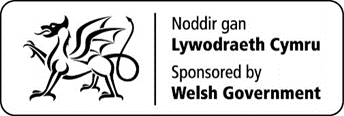 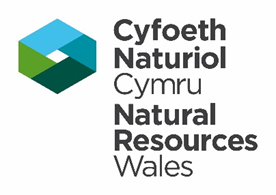 Manylion Trwyddedai Arweiniol ArfaethedigMae'r adran hon yn ymwneud â'r sawl a fydd yn cael ei enwi fel y Trwyddedai Arweiniol. Rhaid i'r Trwyddedai Arweiniol fod yn unigolyn a enwir; ni chaniateir enwau cwmnïau na sawl unigolyn. Rhaid i'r Trwyddedai Arweiniol fod yn berchennog/meddiannydd y safle/tir dan sylw neu gynrychiolydd y perchennog/meddiannydd.  Os yw’r Trwyddedai Arweiniol yn cyflogi trydydd parti e.e. gwasanaethau difa pla, dylid eu henwi fel ‘Unigolion Awdurdodedig Trwyddedig’ yn adran 2. Rhowch yr enw llawn, a pheidiwch â defnyddio llythrennau cyntaf yn unig.Manylion Cyswllt Trwyddedai Arweiniol2.   Unigolyn (unigolion) Awdurdodedig TrwyddedigGall Unigolion Awdurdodedig Trwyddedig gael eu hawdurdodi gan y Trwyddedai Arweiniol i ymgymryd â gweithgareddau trwyddedadwy ar eu rhan. Os ydych yn bwriadu cyflogi Unigolyn (Unigolion) Awdurdodedig Trwyddedig rhowch eu manylion yn y tablau isod (er enghraifft, cwmnïau difa plâu neu asiantau tir).  Os nad ydych yn bwriadu cyflogi Unigolion Awdurdodedig Trwyddedig, ewch ymlaen i adran 3.3.   Ceisiadau Blaenorol4.   Gweithgaredd arfaethedig5.   Dulliau amgen nad ydynt yn achosi marwolaeth sydd wedi’u profi 6.   Rheoli'r broblem yn y dyfodol7.   Hyd a lleoliad8. Ystyried safleoedd dynodedig9. Trin eich Gwybodaeth10. DatganiadauDarllenwch y canlynol yn ofalus, rhowch X yn y blychau priodol a rhowch lofnod a dyddiad. Cyfeiriad dychwelydFfurflen gais AFB-01 ar gyfer trwydded i ladd neu gymryd adar gwyllt penodol neu gymryd neu ddifa eu nythod neu wyau o danAdran 16 (1) (c), (cb), (d), (i), (j) a (k) o Ddeddf Bywyd Gwyllt a Chefn Gwlad 1981 (wedi'i diwygio).Ffurflen gais AFB-01 ar gyfer trwydded i ladd neu gymryd adar gwyllt penodol neu gymryd neu ddifa eu nythod neu wyau o danAdran 16 (1) (c), (cb), (d), (i), (j) a (k) o Ddeddf Bywyd Gwyllt a Chefn Gwlad 1981 (wedi'i diwygio).NODIADAU ARWEINIOL– Darllenwch y nodiadau canlynol yn ofalus. NODIADAU ARWEINIOL– Darllenwch y nodiadau canlynol yn ofalus. 1.Mae'r ffurflen gais hon ar gyfer trwydded benodol i ladd neu gymryd adar gwyllt o dan Adran 16 (1) y Ddeddf Bywyd Gwyllt a Chefn Gwlad 1981.  Cynghorir Trwyddedai Arweiniol Arfaethedig i wirio a ydynt yn gallu gweithredu o dan drwydded adar cyffredinol CNC cyn gwneud cais drwy ymweld â'n gwefan www.cyfoethnaturiol.cymru 2.Gall Cyfoeth Naturiol Cymru (CNC), wrth arfer y pwerau a roddir o dan Adran 16 (1) c, cb, d, i, j a k yn y Ddeddf Bywyd Gwyllt a Chefn Gwlad 1981, ddyroddi trwyddedau i ganiatáu lladd neu gymryd adar gwyllt, ar yr amod nad oes datrysiad boddhaol arall.3.O dan Ddeddf Bywyd Gwyllt a Chefn Gwlad 1981, gall methu cydymffurfio ag amodau trwydded wneud y trwyddedai yn agored i erlyniad am drosedd.4.Fel arfer, dim ond i berchennog neu feddiannydd y tir lle bydd camau yn cael eu cymryd y rhoddir trwyddedau neu i berson sydd wedi'i awdurdodi gan y perchennog neu'r meddiannydd.5.Rhaid i Drwyddedai Arweiniol Arfaethedig ddarparu tystiolaeth fanwl o'r broblem sy'n digwydd, neu sy'n debygol o ddigwydd, sy’n ei gwneud hi’n ofynnol i gymryd camau gweithredu yn erbyn adar gwyllt. Gall hyn gynnwys tystiolaeth a gasglwyd o brofiadau blynyddoedd blaenorol ac unrhyw wybodaeth am y niferoedd cyfredol o adar sy'n bresennol. Dylid darparu tystiolaeth ffotograffig a fideo, oni bai bod rheswm dilys i beidio â gwneud hynny. 6.Gall staff technegol o CNC neu eu hasiantaethau ymweld â'r safle lle bwriedir cymryd y camau gweithredu yn ystod yr asesiad cais i ddilysu'r wybodaeth a ddarparwyd ar y ffurflen gais a thrafod pa fesurau ataliol sy'n cael eu defnyddio eisoes neu sydd wedi'u defnyddio yn y gorffennol. Ni roddir trwyddedau oni bai fod dulliau atal nad ydynt yn achosi marwolaeth ar waith lle y bo'n rhesymol ac mae’n ymarferol gwneud hynny.7.Os yw'r tir lle y byddai'r drwydded wedi'i leoli o fewn Safle o Ddiddordeb Gwyddonol Arbennig, yn ychwanegol i gael trwydded i reoli adar, mae'n bosibl y bydd rhaid i berchennog neu feddiannydd y tir gael cydsyniad ar wahân gan CNC o dan adran 28E y Ddeddf Bywyd Gwyllt a Chefn Gwlad 1981 (fel y'i hamnewidiwyd) ar gyfer gweithrediadau disgwyliedig mewn cysylltiad â defnyddio'r drwydded. Mae hyn yn berthnasol i weithrediadau sydd heb eu caniatáu yn benodol o dan y drwydded ac sy'n weithrediadau hysbysadwy mewn perthynas â'r Safle o Ddiddordeb Gwyddonol Arbennig, er enghraifft y defnydd o gerbydau neu glirio llystyfiant at ddibenion gosod trapiau. Yn yr amgylchiadau hyn, oni bai bod y perchennog neu feddiannydd eisoes â'r cydsyniadau angenrheidiol, dylent roi hysbysiad i CNC cyn gynted â phosibl ynghylch unrhyw weithrediad o'r fath. Cynghorir perchnogion/meddianwyr i beidio â disgwyl am ganlyniad y cais am drwydded cyn hysbysu CNC. 8.Rhaid cwblhau'r holl gwestiynau yn y ffurflen gais hon oni nodir yn wahanol: bydd methu darparu gwybodaeth ddigonol yn oedi prosesu eich cais.  Dylid atodi unrhyw wybodaeth arall rydych am ei darparu ar daflenni ychwanegol. Ar ôl derbyn yr holl wybodaeth y gofynnwyd amdani, ein nod yw prosesu ceisiadau o fewn ein cytundebau lefel gwasanaeth. Ni allwn warantu ymateb cynharach.  Mae ein cytundebau lefel gwasanaeth i'w gweld yn https://naturalresources.wales/permits-and-permissions/species-licensing/our-service-level-agreements/?lang=cy 9.Amod unrhyw drwydded a roddir yw bod rhaid cyflwyno adroddiad ar y gwaith a wnaed o dan y drwydded o fewn pedair wythnos i'r drwydded ddod i ben. Gellir dod o hyd i ffurflen adroddiad RFB01 ar ein gwefan. 10.Mae ceisiadau yn cael eu trin yn y drefn y'u derbyniwyd, nid yn ôl amseriad y gweithrediadau y gofynnwyd amdanynt. Cyflwynwch eich cais mewn da bryd cyn bod angen i chi gyflawni’r gweithrediadau arfaethedig. Os ydych yn meddwl bod angen ymdrin â'ch cais ar frys, ffoniwch ni i drafod a chytuno ar hyn cyn ei gyflwyno.11.Gall CNC addasu neu ddirymu unrhyw drwydded. Dim ond os oes rhesymau dilys dros wneud hynny y gwneir hyn. Caiff unrhyw drwydded a ddyroddir ei diddymu ar unwaith os gwelir bod gwybodaeth anwir wedi'i darparu a arweiniodd at ddyroddi'r drwydded.12.Bydd yr wybodaeth a ddarperir gennych yn cael ei phrosesu gan CNC o dan y Rheoliad Cyffredinol ar Ddiogelu Data. Bydd hyn yn caniatáu i ni brosesu eich cais, monitro cydymffurfedd ag unrhyw amodau i’r drwydded, prosesu adnewyddiadau, a chynnal y gofrestr gyhoeddus berthnasol. Byddwn yn defnyddio'r wybodaeth rydych yn ei rhoi mewn cysylltiad â'r canlynol: Ymgynghori â thrydydd partïon sy’n berthnasol ac yn gyfrifol am ymateb i geisiadau ymgynghori gan CNC i’n galluogi i brosesu eich cais Cynnal gwaith dadansoddi ystadegol, ymchwil a datblygu ar faterion amgylcheddol Darparu gwybodaeth am gofrestrau cyhoeddus ar gyfer ymholiadau Atal ac ymchwilio i achosion posibl o dorri deddfau amgylcheddol a chymryd unrhyw gamau dilynol;Ymateb i geisiadau am wybodaeth o dan Ddeddf Rhyddid Gwybodaeth 2000 a Rheoliadau Gwybodaeth Amgylcheddol 2004.Sylwer, nad yw'r uchod yn rhestr hollgynhwysol a gall CNC ddefnyddio'r data a ddarperir mewn cysylltiad â'r cais mewn ffyrdd eraill, fel yr ystyrir yn briodol Hoffem hefyd anfon manylion atoch ynglŷn â phynciau eraill y credwn y gallent fod o ddiddordeb i chi megis newyddion CNC; gwasanaethau sy'n ymwneud â materion amgylcheddol; eich holi am eich adborth am ein gwasanaeth;  a mwy o wybodaeth ddefnyddiol.Os ydych yn cydsynio i dderbyn gwybodaeth bellach gennym, ticiwch y blwch canlynol i gadarnhau. Hoffwn dderbyn gwybodaeth bellach sy'n ymwneud â materion amgylcheddol oddi wrth CNC □Sylwer ei bod yn bosibl y byddwn yn trosglwyddo'r wybodaeth hon i'n hasiantau neu gynrychiolwyr er mwyn iddynt ymgymryd â hyn ar ein rhan. Os oes gennych unrhyw bryderon neu ymholiadau pellach, cysylltwch â: dataprotection@cyfoethnaturiolcymru.gov.uk. I gael rhagor o wybodaeth ynghylch prosesu eich manylion personol, gweler ein tudalen Hysbysiad Preifatrwydd.13.Rhaid i unrhyw wybodaeth a gynhwysir yn y cais hwn y mae'r Trwyddedai Arweiniol arfaethedig neu'r Unigolion Awdurdodedig Trwyddedig yn ystyried ei bod yn gyfrinachol am resymau masnachol neu ddiwydiannol neu’n eiddo deallusol gael ei nodi'n glir felly.14.Yn y ddogfen hon, golyga “CNC” Gorff Adnoddau Naturiol Cymru a sefydlwyd gan erthygl 3 Gorchymyn Corff Adnoddau Naturiol Cymru (Sefydlu) 2012. Trosglwyddodd Gorchymyn Corff Adnoddau Naturiol Cymru (Swyddogaethau) 2013 swyddogaethau perthnasol Cyngor Cefn Gwlad Cymru a swyddogaethau Asiantaeth yr Amgylchedd a'r Comisiwn Coedwigaeth yng Nghymru i Gorff Adnoddau Naturiol Cymru.Gwybodaeth ar gyfer cwblhau'r ffurflen gais:Gwybodaeth ar gyfer cwblhau'r ffurflen gais:1.Os yw'r ddogfen yn cael ei hysgrifennu â llaw, dylech ei chwblhau mewn PRIFLYTHRENNAU.2.Atebwch yr HOLL gwestiynau'n llawn. Bydd atebion anghyflawn yn golygu oedi wrth brosesu'ch cais.3.Gallwn dderbyn ceisiadau naill ai'n electronig neu drwy'r post (ceisiadau electronig sy'n ddelfrydol).Ceisiadau electronig - E-bostiwch geisiadau i: trwyddedrhywogaeth@cyfoethnaturiolcymru.gov.uk . (Nid oes angen gyrru copïau caled drwy'r post.)Ceisiadau drwy'r PostPostiwch eich ffurflen gais wedi'i llofnodi at: Tîm Trwyddedu Rhywogaethau, Cyfoeth Naturiol Cymru, Maes y Ffynnon, Penrhosgarnedd, Bangor, LL57 2DW 4.Byddwn yn anelu at anfon cydnabyddiaeth o dderbyn eich cais o fewn pum diwrnod gwaith.5.Mae CNC yn anelu at benderfynu ar geisiadau o fewn ein cytundebau lefel gwasanaeth o ddyddiad  derbyn ffurflen gais a gwblhawyd a'r wybodaeth gysylltiedig ofynnol. Os bydd angen gwybodaeth bellach oddi wrthych yn ystod y cyfnod penderfynu, am ba bynnag reswm, gallai hyn oedi'r cyfnod penderfynu. Mae ein cytundebau lefel gwasanaeth i'w gweld yn https://naturalresources.wales/permits-and-permissions/species-licensing/our-service-level-agreements/?lang=cy6.Os ydych wedi darparu cyfeiriad e-bost, bydd yr holl ohebiaeth a anfonir atoch gan CNC drwy e-bost. Os nad oes cyfeiriad e-bost wedi'i ddarparu, byddwn yn cysylltu â chi ar ffurf ysgrifenedig drwy'r post. Sylwer y gall hyn oedi eich cais o ganlyniad i amseroedd dosbarthu trwy’r post.TeitlEnw(au) cyntafEnw(au) cyntafEnw(au) cyntafEnw(au) cyntafCyfenwCyfenwTeitl busnes (os yw'n briodol)Teitl busnes (os yw'n briodol)Teitl busnes (os yw'n briodol)Enw'r cwmni (os yw'n briodol)Enw'r cwmni (os yw'n briodol)Enw'r cwmni (os yw'n briodol)Cyfeiriad:Cyfeiriad:Cyfeiriad:Cyfeiriad:Cyfeiriad:Cyfeiriad:TrefTrefTrefSirSirSirCod postCod postCod postCyfeiriad e-bostCyfeiriad e-bostCyfeiriad e-bostRhif ffôn (gan gynnwys cod deialu cenedlaethol)Rhif ffôn (gan gynnwys cod deialu cenedlaethol)Rhif ffôn symudolA ydych yn bwriadu ymgymryd â'r gweithgareddau trwyddedadwy eich hun, neu a fyddwch yn defnyddio Unigolyn Awdurdodedig Trwyddedig (er enghraifft, contractwr, rheolydd plâu, ceidwad tir ac ati)?A ydych yn bwriadu ymgymryd â'r gweithgareddau trwyddedadwy eich hun, neu a fyddwch yn defnyddio Unigolyn Awdurdodedig Trwyddedig (er enghraifft, contractwr, rheolydd plâu, ceidwad tir ac ati)?A ydych yn bwriadu ymgymryd â'r gweithgareddau trwyddedadwy eich hun, neu a fyddwch yn defnyddio Unigolyn Awdurdodedig Trwyddedig (er enghraifft, contractwr, rheolydd plâu, ceidwad tir ac ati)?A ydych yn bwriadu ymgymryd â'r gweithgareddau trwyddedadwy eich hun, neu a fyddwch yn defnyddio Unigolyn Awdurdodedig Trwyddedig (er enghraifft, contractwr, rheolydd plâu, ceidwad tir ac ati)?A ydych yn bwriadu ymgymryd â'r gweithgareddau trwyddedadwy eich hun, neu a fyddwch yn defnyddio Unigolyn Awdurdodedig Trwyddedig (er enghraifft, contractwr, rheolydd plâu, ceidwad tir ac ati)?A ydych yn bwriadu ymgymryd â'r gweithgareddau trwyddedadwy eich hun, neu a fyddwch yn defnyddio Unigolyn Awdurdodedig Trwyddedig (er enghraifft, contractwr, rheolydd plâu, ceidwad tir ac ati)?A ydych yn bwriadu ymgymryd â'r gweithgareddau trwyddedadwy eich hun, neu a fyddwch yn defnyddio Unigolyn Awdurdodedig Trwyddedig (er enghraifft, contractwr, rheolydd plâu, ceidwad tir ac ati)?Fy hun  Fy hun  Fy hun  Fy hun  Unigolyn Awdurdodedig Trwyddedig  Unigolyn Awdurdodedig Trwyddedig  Unigolyn Awdurdodedig Trwyddedig  Enw(au) cyntafCyfenwCwmni(os yw'n berthnasol)Cyfeiriad:Cyfeiriad e-bostRhif ffôna.A yw'r Trwyddedai Arweiniol wedi gwneud cais i CNC am drwydded i ladd/cymryd wyau neu nythod adar? (nodwch x fel y bo'n briodol)YdyNac ydya.Os YDY, nodwch isod y rhywogaethau cysylltiedig a'r dulliau a ddefnyddiwydOs YDY, nodwch isod y rhywogaethau cysylltiedig a'r dulliau a ddefnyddiwydOs YDY, nodwch isod y rhywogaethau cysylltiedig a'r dulliau a ddefnyddiwydOs YDY, nodwch isod y rhywogaethau cysylltiedig a'r dulliau a ddefnyddiwydOs YDY, nodwch isod y rhywogaethau cysylltiedig a'r dulliau a ddefnyddiwyda.b.Nodwch ddyddiad y cais diweddaraf c.A roddwyd y drwydded? (nodwch x fel y bo'n briodol)DoNaddoc.Os DO, yna nodwch rif cyfeirnod y drwydded:                          Rhowch groes yn y blwch isod sy'n disgrifio defnydd y tir lle bydd y drwydded yn cael ei defnyddio (gallwch ddewis mwy nag un os oes angen):Rhowch groes yn y blwch isod sy'n disgrifio defnydd y tir lle bydd y drwydded yn cael ei defnyddio (gallwch ddewis mwy nag un os oes angen):Rhowch groes yn y blwch isod sy'n disgrifio defnydd y tir lle bydd y drwydded yn cael ei defnyddio (gallwch ddewis mwy nag un os oes angen):Rhowch groes yn y blwch isod sy'n disgrifio defnydd y tir lle bydd y drwydded yn cael ei defnyddio (gallwch ddewis mwy nag un os oes angen):Rhowch groes yn y blwch isod sy'n disgrifio defnydd y tir lle bydd y drwydded yn cael ei defnyddio (gallwch ddewis mwy nag un os oes angen):Rhowch groes yn y blwch isod sy'n disgrifio defnydd y tir lle bydd y drwydded yn cael ei defnyddio (gallwch ddewis mwy nag un os oes angen):Rhowch groes yn y blwch isod sy'n disgrifio defnydd y tir lle bydd y drwydded yn cael ei defnyddio (gallwch ddewis mwy nag un os oes angen):Rhowch groes yn y blwch isod sy'n disgrifio defnydd y tir lle bydd y drwydded yn cael ei defnyddio (gallwch ddewis mwy nag un os oes angen):Rhowch groes yn y blwch isod sy'n disgrifio defnydd y tir lle bydd y drwydded yn cael ei defnyddio (gallwch ddewis mwy nag un os oes angen):Rhowch groes yn y blwch isod sy'n disgrifio defnydd y tir lle bydd y drwydded yn cael ei defnyddio (gallwch ddewis mwy nag un os oes angen):Rhowch groes yn y blwch isod sy'n disgrifio defnydd y tir lle bydd y drwydded yn cael ei defnyddio (gallwch ddewis mwy nag un os oes angen):Amaethyddiaeth – Cnydau Amaethyddiaeth – Cnydau Amaethyddiaeth – Cnydau Amaethyddiaeth – Cnydau Amaethyddiaeth – Cnydau Amaethyddiaeth – Cnydau Amaethyddiaeth – Cnydau Amaethyddiaeth – Cnydau Amaethyddiaeth – Cnydau Amaethyddiaeth – Cnydau Amaethyddiaeth – Cnydau Amaethyddiaeth – Da bywAmaethyddiaeth – Da bywAmaethyddiaeth – Da bywAmaethyddiaeth – Da bywAmaethyddiaeth – Da bywAmaethyddiaeth – Da bywAmaethyddiaeth – Da bywAmaethyddiaeth – Da bywAmaethyddiaeth – Da bywAmaethyddiaeth – Da bywAmaethyddiaeth – Da bywAmaethyddiaeth – FfrwythauAmaethyddiaeth – FfrwythauAmaethyddiaeth – FfrwythauAmaethyddiaeth – FfrwythauAmaethyddiaeth – FfrwythauAmaethyddiaeth – FfrwythauAmaethyddiaeth – FfrwythauAmaethyddiaeth – FfrwythauAmaethyddiaeth – FfrwythauAmaethyddiaeth – FfrwythauAmaethyddiaeth – FfrwythauAmaethyddiaeth – LlysiauAmaethyddiaeth – LlysiauAmaethyddiaeth – LlysiauAmaethyddiaeth – LlysiauAmaethyddiaeth – LlysiauAmaethyddiaeth – LlysiauAmaethyddiaeth – LlysiauAmaethyddiaeth – LlysiauAmaethyddiaeth – LlysiauAmaethyddiaeth – LlysiauAmaethyddiaeth – LlysiauCoedwigaethCoedwigaethCoedwigaethCoedwigaethCoedwigaethCoedwigaethCoedwigaethCoedwigaethCoedwigaethCoedwigaethCoedwigaethTrefolTrefolTrefolTrefolTrefolTrefolTrefolTrefolTrefolTrefolTrefolDiwydiannol/masnacholDiwydiannol/masnacholDiwydiannol/masnacholDiwydiannol/masnacholDiwydiannol/masnacholDiwydiannol/masnacholDiwydiannol/masnacholDiwydiannol/masnacholDiwydiannol/masnacholDiwydiannol/masnacholDiwydiannol/masnacholEiddo domestigEiddo domestigEiddo domestigEiddo domestigEiddo domestigEiddo domestigEiddo domestigEiddo domestigEiddo domestigEiddo domestigEiddo domestigCynhyrchu/storio bwydCynhyrchu/storio bwydCynhyrchu/storio bwydCynhyrchu/storio bwydCynhyrchu/storio bwydCynhyrchu/storio bwydCynhyrchu/storio bwydCynhyrchu/storio bwydCynhyrchu/storio bwydCynhyrchu/storio bwydCynhyrchu/storio bwydParc neu faes hamddenParc neu faes hamddenParc neu faes hamddenParc neu faes hamddenParc neu faes hamddenParc neu faes hamddenParc neu faes hamddenParc neu faes hamddenParc neu faes hamddenParc neu faes hamddenParc neu faes hamddenCadwraeth naturCadwraeth naturCadwraeth naturCadwraeth naturCadwraeth naturCadwraeth naturCadwraeth naturCadwraeth naturCadwraeth naturCadwraeth naturCadwraeth naturArall (nodwch os gwelwch yn dda)Rhowch groes yn y blwch isod sy'n disgrifio’r diben ar gyfer rheoli (gallwch ddewis mwy nag un os oes angen)Rhowch groes yn y blwch isod sy'n disgrifio’r diben ar gyfer rheoli (gallwch ddewis mwy nag un os oes angen)Rhowch groes yn y blwch isod sy'n disgrifio’r diben ar gyfer rheoli (gallwch ddewis mwy nag un os oes angen)Rhowch groes yn y blwch isod sy'n disgrifio’r diben ar gyfer rheoli (gallwch ddewis mwy nag un os oes angen)Rhowch groes yn y blwch isod sy'n disgrifio’r diben ar gyfer rheoli (gallwch ddewis mwy nag un os oes angen)Rhowch groes yn y blwch isod sy'n disgrifio’r diben ar gyfer rheoli (gallwch ddewis mwy nag un os oes angen)Rhowch groes yn y blwch isod sy'n disgrifio’r diben ar gyfer rheoli (gallwch ddewis mwy nag un os oes angen)Rhowch groes yn y blwch isod sy'n disgrifio’r diben ar gyfer rheoli (gallwch ddewis mwy nag un os oes angen)Rhowch groes yn y blwch isod sy'n disgrifio’r diben ar gyfer rheoli (gallwch ddewis mwy nag un os oes angen)Rhowch groes yn y blwch isod sy'n disgrifio’r diben ar gyfer rheoli (gallwch ddewis mwy nag un os oes angen)Rhowch groes yn y blwch isod sy'n disgrifio’r diben ar gyfer rheoli (gallwch ddewis mwy nag un os oes angen)Rhowch groes yn y blwch isod sy'n disgrifio’r diben ar gyfer rheoli (gallwch ddewis mwy nag un os oes angen)Atal niwed difrifol i dda bywAtal niwed difrifol i dda bywAtal niwed difrifol i dda bywAtal niwed difrifol i dda bywAtal niwed difrifol i dda bywAtal niwed difrifol i dda bywAtal niwed difrifol i dda bywAtal niwed difrifol i dda bywAtal niwed difrifol i dda bywAtal niwed difrifol i dda bywAtal niwed difrifol i dda bywAtal niwed difrifol i ddeunyddiau bwyd/porthiant ar gyfer da bywAtal niwed difrifol i ddeunyddiau bwyd/porthiant ar gyfer da bywAtal niwed difrifol i ddeunyddiau bwyd/porthiant ar gyfer da bywAtal niwed difrifol i ddeunyddiau bwyd/porthiant ar gyfer da bywAtal niwed difrifol i ddeunyddiau bwyd/porthiant ar gyfer da bywAtal niwed difrifol i ddeunyddiau bwyd/porthiant ar gyfer da bywAtal niwed difrifol i ddeunyddiau bwyd/porthiant ar gyfer da bywAtal niwed difrifol i ddeunyddiau bwyd/porthiant ar gyfer da bywAtal niwed difrifol i ddeunyddiau bwyd/porthiant ar gyfer da bywAtal niwed difrifol i ddeunyddiau bwyd/porthiant ar gyfer da bywAtal niwed difrifol i ddeunyddiau bwyd/porthiant ar gyfer da bywAtal niwed difrifol i gnydauAtal niwed difrifol i gnydauAtal niwed difrifol i gnydauAtal niwed difrifol i gnydauAtal niwed difrifol i gnydauAtal niwed difrifol i gnydauAtal niwed difrifol i gnydauAtal niwed difrifol i gnydauAtal niwed difrifol i gnydauAtal niwed difrifol i gnydauAtal niwed difrifol i gnydauAtal niwed difrifol i ffrwythauAtal niwed difrifol i ffrwythauAtal niwed difrifol i ffrwythauAtal niwed difrifol i ffrwythauAtal niwed difrifol i ffrwythauAtal niwed difrifol i ffrwythauAtal niwed difrifol i ffrwythauAtal niwed difrifol i ffrwythauAtal niwed difrifol i ffrwythauAtal niwed difrifol i ffrwythauAtal niwed difrifol i ffrwythauAtal niwed difrifol i lysiauAtal niwed difrifol i lysiauAtal niwed difrifol i lysiauAtal niwed difrifol i lysiauAtal niwed difrifol i lysiauAtal niwed difrifol i lysiauAtal niwed difrifol i lysiauAtal niwed difrifol i lysiauAtal niwed difrifol i lysiauAtal niwed difrifol i lysiauAtal niwed difrifol i lysiauAtal difrod difrifol i bren sy'n tyfuAtal difrod difrifol i bren sy'n tyfuAtal difrod difrifol i bren sy'n tyfuAtal difrod difrifol i bren sy'n tyfuAtal difrod difrifol i bren sy'n tyfuAtal difrod difrifol i bren sy'n tyfuAtal difrod difrifol i bren sy'n tyfuAtal difrod difrifol i bren sy'n tyfuAtal difrod difrifol i bren sy'n tyfuAtal difrod difrifol i bren sy'n tyfuAtal difrod difrifol i bren sy'n tyfuAtal clefyd (cnydau a llysiau)Atal clefyd (cnydau a llysiau)Atal clefyd (cnydau a llysiau)Atal clefyd (cnydau a llysiau)Atal clefyd (cnydau a llysiau)Atal clefyd (cnydau a llysiau)Atal clefyd (cnydau a llysiau)Atal clefyd (cnydau a llysiau)Atal clefyd (cnydau a llysiau)Atal clefyd (cnydau a llysiau)Atal clefyd (cnydau a llysiau)Atal clefyd (da byw) Atal clefyd (da byw) Atal clefyd (da byw) Atal clefyd (da byw) Atal clefyd (da byw) Atal clefyd (da byw) Atal clefyd (da byw) Atal clefyd (da byw) Atal clefyd (da byw) Atal clefyd (da byw) Atal clefyd (da byw) Atal clefyd (bodau dynol)Atal clefyd (bodau dynol)Atal clefyd (bodau dynol)Atal clefyd (bodau dynol)Atal clefyd (bodau dynol)Atal clefyd (bodau dynol)Atal clefyd (bodau dynol)Atal clefyd (bodau dynol)Atal clefyd (bodau dynol)Atal clefyd (bodau dynol)Atal clefyd (bodau dynol)Diogelu iechyd y cyhoeddDiogelu iechyd y cyhoeddDiogelu iechyd y cyhoeddDiogelu iechyd y cyhoeddDiogelu iechyd y cyhoeddDiogelu iechyd y cyhoeddDiogelu iechyd y cyhoeddDiogelu iechyd y cyhoeddDiogelu iechyd y cyhoeddDiogelu iechyd y cyhoeddDiogelu iechyd y cyhoeddDiogelu diogelwch y cyhoeddDiogelu diogelwch y cyhoeddDiogelu diogelwch y cyhoeddDiogelu diogelwch y cyhoeddDiogelu diogelwch y cyhoeddDiogelu diogelwch y cyhoeddDiogelu diogelwch y cyhoeddDiogelu diogelwch y cyhoeddDiogelu diogelwch y cyhoeddDiogelu diogelwch y cyhoeddDiogelu diogelwch y cyhoeddDiogelu diogelwch yn yr awyrDiogelu diogelwch yn yr awyrDiogelu diogelwch yn yr awyrDiogelu diogelwch yn yr awyrDiogelu diogelwch yn yr awyrDiogelu diogelwch yn yr awyrDiogelu diogelwch yn yr awyrDiogelu diogelwch yn yr awyrDiogelu diogelwch yn yr awyrDiogelu diogelwch yn yr awyrDiogelu diogelwch yn yr awyrDiogelu adar gwylltDiogelu adar gwylltDiogelu adar gwylltDiogelu adar gwylltDiogelu adar gwylltDiogelu adar gwylltDiogelu adar gwylltDiogelu adar gwylltDiogelu adar gwylltDiogelu adar gwylltDiogelu adar gwylltDiogelu ffawna (sydd ddim yn adar)Diogelu ffawna (sydd ddim yn adar)Diogelu ffawna (sydd ddim yn adar)Diogelu ffawna (sydd ddim yn adar)Diogelu ffawna (sydd ddim yn adar)Diogelu ffawna (sydd ddim yn adar)Diogelu ffawna (sydd ddim yn adar)Diogelu ffawna (sydd ddim yn adar)Diogelu ffawna (sydd ddim yn adar)Diogelu ffawna (sydd ddim yn adar)Diogelu ffawna (sydd ddim yn adar)Diogelu fflora (sydd ddim yn gnydau, llysiau neu ffrwythau)Diogelu fflora (sydd ddim yn gnydau, llysiau neu ffrwythau)Diogelu fflora (sydd ddim yn gnydau, llysiau neu ffrwythau)Diogelu fflora (sydd ddim yn gnydau, llysiau neu ffrwythau)Diogelu fflora (sydd ddim yn gnydau, llysiau neu ffrwythau)Diogelu fflora (sydd ddim yn gnydau, llysiau neu ffrwythau)Diogelu fflora (sydd ddim yn gnydau, llysiau neu ffrwythau)Diogelu fflora (sydd ddim yn gnydau, llysiau neu ffrwythau)Diogelu fflora (sydd ddim yn gnydau, llysiau neu ffrwythau)Diogelu fflora (sydd ddim yn gnydau, llysiau neu ffrwythau)Diogelu fflora (sydd ddim yn gnydau, llysiau neu ffrwythau)b.Rhowch fanylion a thystiolaeth natur a graddau'r broblem a achosir neu'r broblem sy'n debygol o gael ei hachosi Os mai diben eich cais yw atal difrod neu ddifrod posibl, rhaid i'r difrod fod yn ddifrifol, sy'n golygu mwy na dim ond niwsans, mân ddifrod neu risg busnes arferol. Dylech gynnwys fanylion graddau a natur y niwed a sut mae hyn yn cael ei achosi gan y rhywogaeth adar gwyllt rydych yn gwneud cais i'w rheoli. Os mai diben eich cais yw diogelu iechyd y cyhoedd neu atal lledaeniad afiechyd, rhowch fanylion y broblem iechyd benodol, y clefyd neu'r risg sy'n achosi'r broblem.  Os mai diben eich cais yw diogelu adar gwyllt, anifeiliaid eraill neu blanhigion, rhowch fanylion y rhywogaethau y bwriedir i'w cadwraeth elwa drwy reoli'r rhywogaethau adar gwyllt yr ydych yn gwneud cais i'w rheoli.Dylid cynnwys tystiolaeth ffotograffig neu fideo i gefnogi eich cais, oni bai bod rheswm dilys i beidio â gwneud hynny. Os na ellir darparu tystiolaeth ffotograffig neu fideo, nodwch pam. Rhowch fanylion a thystiolaeth natur a graddau'r broblem a achosir neu'r broblem sy'n debygol o gael ei hachosi Os mai diben eich cais yw atal difrod neu ddifrod posibl, rhaid i'r difrod fod yn ddifrifol, sy'n golygu mwy na dim ond niwsans, mân ddifrod neu risg busnes arferol. Dylech gynnwys fanylion graddau a natur y niwed a sut mae hyn yn cael ei achosi gan y rhywogaeth adar gwyllt rydych yn gwneud cais i'w rheoli. Os mai diben eich cais yw diogelu iechyd y cyhoedd neu atal lledaeniad afiechyd, rhowch fanylion y broblem iechyd benodol, y clefyd neu'r risg sy'n achosi'r broblem.  Os mai diben eich cais yw diogelu adar gwyllt, anifeiliaid eraill neu blanhigion, rhowch fanylion y rhywogaethau y bwriedir i'w cadwraeth elwa drwy reoli'r rhywogaethau adar gwyllt yr ydych yn gwneud cais i'w rheoli.Dylid cynnwys tystiolaeth ffotograffig neu fideo i gefnogi eich cais, oni bai bod rheswm dilys i beidio â gwneud hynny. Os na ellir darparu tystiolaeth ffotograffig neu fideo, nodwch pam. Rhowch fanylion a thystiolaeth natur a graddau'r broblem a achosir neu'r broblem sy'n debygol o gael ei hachosi Os mai diben eich cais yw atal difrod neu ddifrod posibl, rhaid i'r difrod fod yn ddifrifol, sy'n golygu mwy na dim ond niwsans, mân ddifrod neu risg busnes arferol. Dylech gynnwys fanylion graddau a natur y niwed a sut mae hyn yn cael ei achosi gan y rhywogaeth adar gwyllt rydych yn gwneud cais i'w rheoli. Os mai diben eich cais yw diogelu iechyd y cyhoedd neu atal lledaeniad afiechyd, rhowch fanylion y broblem iechyd benodol, y clefyd neu'r risg sy'n achosi'r broblem.  Os mai diben eich cais yw diogelu adar gwyllt, anifeiliaid eraill neu blanhigion, rhowch fanylion y rhywogaethau y bwriedir i'w cadwraeth elwa drwy reoli'r rhywogaethau adar gwyllt yr ydych yn gwneud cais i'w rheoli.Dylid cynnwys tystiolaeth ffotograffig neu fideo i gefnogi eich cais, oni bai bod rheswm dilys i beidio â gwneud hynny. Os na ellir darparu tystiolaeth ffotograffig neu fideo, nodwch pam. Rhowch fanylion a thystiolaeth natur a graddau'r broblem a achosir neu'r broblem sy'n debygol o gael ei hachosi Os mai diben eich cais yw atal difrod neu ddifrod posibl, rhaid i'r difrod fod yn ddifrifol, sy'n golygu mwy na dim ond niwsans, mân ddifrod neu risg busnes arferol. Dylech gynnwys fanylion graddau a natur y niwed a sut mae hyn yn cael ei achosi gan y rhywogaeth adar gwyllt rydych yn gwneud cais i'w rheoli. Os mai diben eich cais yw diogelu iechyd y cyhoedd neu atal lledaeniad afiechyd, rhowch fanylion y broblem iechyd benodol, y clefyd neu'r risg sy'n achosi'r broblem.  Os mai diben eich cais yw diogelu adar gwyllt, anifeiliaid eraill neu blanhigion, rhowch fanylion y rhywogaethau y bwriedir i'w cadwraeth elwa drwy reoli'r rhywogaethau adar gwyllt yr ydych yn gwneud cais i'w rheoli.Dylid cynnwys tystiolaeth ffotograffig neu fideo i gefnogi eich cais, oni bai bod rheswm dilys i beidio â gwneud hynny. Os na ellir darparu tystiolaeth ffotograffig neu fideo, nodwch pam. Rhowch fanylion a thystiolaeth natur a graddau'r broblem a achosir neu'r broblem sy'n debygol o gael ei hachosi Os mai diben eich cais yw atal difrod neu ddifrod posibl, rhaid i'r difrod fod yn ddifrifol, sy'n golygu mwy na dim ond niwsans, mân ddifrod neu risg busnes arferol. Dylech gynnwys fanylion graddau a natur y niwed a sut mae hyn yn cael ei achosi gan y rhywogaeth adar gwyllt rydych yn gwneud cais i'w rheoli. Os mai diben eich cais yw diogelu iechyd y cyhoedd neu atal lledaeniad afiechyd, rhowch fanylion y broblem iechyd benodol, y clefyd neu'r risg sy'n achosi'r broblem.  Os mai diben eich cais yw diogelu adar gwyllt, anifeiliaid eraill neu blanhigion, rhowch fanylion y rhywogaethau y bwriedir i'w cadwraeth elwa drwy reoli'r rhywogaethau adar gwyllt yr ydych yn gwneud cais i'w rheoli.Dylid cynnwys tystiolaeth ffotograffig neu fideo i gefnogi eich cais, oni bai bod rheswm dilys i beidio â gwneud hynny. Os na ellir darparu tystiolaeth ffotograffig neu fideo, nodwch pam. Rhowch fanylion a thystiolaeth natur a graddau'r broblem a achosir neu'r broblem sy'n debygol o gael ei hachosi Os mai diben eich cais yw atal difrod neu ddifrod posibl, rhaid i'r difrod fod yn ddifrifol, sy'n golygu mwy na dim ond niwsans, mân ddifrod neu risg busnes arferol. Dylech gynnwys fanylion graddau a natur y niwed a sut mae hyn yn cael ei achosi gan y rhywogaeth adar gwyllt rydych yn gwneud cais i'w rheoli. Os mai diben eich cais yw diogelu iechyd y cyhoedd neu atal lledaeniad afiechyd, rhowch fanylion y broblem iechyd benodol, y clefyd neu'r risg sy'n achosi'r broblem.  Os mai diben eich cais yw diogelu adar gwyllt, anifeiliaid eraill neu blanhigion, rhowch fanylion y rhywogaethau y bwriedir i'w cadwraeth elwa drwy reoli'r rhywogaethau adar gwyllt yr ydych yn gwneud cais i'w rheoli.Dylid cynnwys tystiolaeth ffotograffig neu fideo i gefnogi eich cais, oni bai bod rheswm dilys i beidio â gwneud hynny. Os na ellir darparu tystiolaeth ffotograffig neu fideo, nodwch pam. Rhowch fanylion a thystiolaeth natur a graddau'r broblem a achosir neu'r broblem sy'n debygol o gael ei hachosi Os mai diben eich cais yw atal difrod neu ddifrod posibl, rhaid i'r difrod fod yn ddifrifol, sy'n golygu mwy na dim ond niwsans, mân ddifrod neu risg busnes arferol. Dylech gynnwys fanylion graddau a natur y niwed a sut mae hyn yn cael ei achosi gan y rhywogaeth adar gwyllt rydych yn gwneud cais i'w rheoli. Os mai diben eich cais yw diogelu iechyd y cyhoedd neu atal lledaeniad afiechyd, rhowch fanylion y broblem iechyd benodol, y clefyd neu'r risg sy'n achosi'r broblem.  Os mai diben eich cais yw diogelu adar gwyllt, anifeiliaid eraill neu blanhigion, rhowch fanylion y rhywogaethau y bwriedir i'w cadwraeth elwa drwy reoli'r rhywogaethau adar gwyllt yr ydych yn gwneud cais i'w rheoli.Dylid cynnwys tystiolaeth ffotograffig neu fideo i gefnogi eich cais, oni bai bod rheswm dilys i beidio â gwneud hynny. Os na ellir darparu tystiolaeth ffotograffig neu fideo, nodwch pam. Rhowch fanylion a thystiolaeth natur a graddau'r broblem a achosir neu'r broblem sy'n debygol o gael ei hachosi Os mai diben eich cais yw atal difrod neu ddifrod posibl, rhaid i'r difrod fod yn ddifrifol, sy'n golygu mwy na dim ond niwsans, mân ddifrod neu risg busnes arferol. Dylech gynnwys fanylion graddau a natur y niwed a sut mae hyn yn cael ei achosi gan y rhywogaeth adar gwyllt rydych yn gwneud cais i'w rheoli. Os mai diben eich cais yw diogelu iechyd y cyhoedd neu atal lledaeniad afiechyd, rhowch fanylion y broblem iechyd benodol, y clefyd neu'r risg sy'n achosi'r broblem.  Os mai diben eich cais yw diogelu adar gwyllt, anifeiliaid eraill neu blanhigion, rhowch fanylion y rhywogaethau y bwriedir i'w cadwraeth elwa drwy reoli'r rhywogaethau adar gwyllt yr ydych yn gwneud cais i'w rheoli.Dylid cynnwys tystiolaeth ffotograffig neu fideo i gefnogi eich cais, oni bai bod rheswm dilys i beidio â gwneud hynny. Os na ellir darparu tystiolaeth ffotograffig neu fideo, nodwch pam. Rhowch fanylion a thystiolaeth natur a graddau'r broblem a achosir neu'r broblem sy'n debygol o gael ei hachosi Os mai diben eich cais yw atal difrod neu ddifrod posibl, rhaid i'r difrod fod yn ddifrifol, sy'n golygu mwy na dim ond niwsans, mân ddifrod neu risg busnes arferol. Dylech gynnwys fanylion graddau a natur y niwed a sut mae hyn yn cael ei achosi gan y rhywogaeth adar gwyllt rydych yn gwneud cais i'w rheoli. Os mai diben eich cais yw diogelu iechyd y cyhoedd neu atal lledaeniad afiechyd, rhowch fanylion y broblem iechyd benodol, y clefyd neu'r risg sy'n achosi'r broblem.  Os mai diben eich cais yw diogelu adar gwyllt, anifeiliaid eraill neu blanhigion, rhowch fanylion y rhywogaethau y bwriedir i'w cadwraeth elwa drwy reoli'r rhywogaethau adar gwyllt yr ydych yn gwneud cais i'w rheoli.Dylid cynnwys tystiolaeth ffotograffig neu fideo i gefnogi eich cais, oni bai bod rheswm dilys i beidio â gwneud hynny. Os na ellir darparu tystiolaeth ffotograffig neu fideo, nodwch pam. Rhowch fanylion a thystiolaeth natur a graddau'r broblem a achosir neu'r broblem sy'n debygol o gael ei hachosi Os mai diben eich cais yw atal difrod neu ddifrod posibl, rhaid i'r difrod fod yn ddifrifol, sy'n golygu mwy na dim ond niwsans, mân ddifrod neu risg busnes arferol. Dylech gynnwys fanylion graddau a natur y niwed a sut mae hyn yn cael ei achosi gan y rhywogaeth adar gwyllt rydych yn gwneud cais i'w rheoli. Os mai diben eich cais yw diogelu iechyd y cyhoedd neu atal lledaeniad afiechyd, rhowch fanylion y broblem iechyd benodol, y clefyd neu'r risg sy'n achosi'r broblem.  Os mai diben eich cais yw diogelu adar gwyllt, anifeiliaid eraill neu blanhigion, rhowch fanylion y rhywogaethau y bwriedir i'w cadwraeth elwa drwy reoli'r rhywogaethau adar gwyllt yr ydych yn gwneud cais i'w rheoli.Dylid cynnwys tystiolaeth ffotograffig neu fideo i gefnogi eich cais, oni bai bod rheswm dilys i beidio â gwneud hynny. Os na ellir darparu tystiolaeth ffotograffig neu fideo, nodwch pam. Rhowch fanylion a thystiolaeth natur a graddau'r broblem a achosir neu'r broblem sy'n debygol o gael ei hachosi Os mai diben eich cais yw atal difrod neu ddifrod posibl, rhaid i'r difrod fod yn ddifrifol, sy'n golygu mwy na dim ond niwsans, mân ddifrod neu risg busnes arferol. Dylech gynnwys fanylion graddau a natur y niwed a sut mae hyn yn cael ei achosi gan y rhywogaeth adar gwyllt rydych yn gwneud cais i'w rheoli. Os mai diben eich cais yw diogelu iechyd y cyhoedd neu atal lledaeniad afiechyd, rhowch fanylion y broblem iechyd benodol, y clefyd neu'r risg sy'n achosi'r broblem.  Os mai diben eich cais yw diogelu adar gwyllt, anifeiliaid eraill neu blanhigion, rhowch fanylion y rhywogaethau y bwriedir i'w cadwraeth elwa drwy reoli'r rhywogaethau adar gwyllt yr ydych yn gwneud cais i'w rheoli.Dylid cynnwys tystiolaeth ffotograffig neu fideo i gefnogi eich cais, oni bai bod rheswm dilys i beidio â gwneud hynny. Os na ellir darparu tystiolaeth ffotograffig neu fideo, nodwch pam. c.Nodwch yr adeg o’r flwyddyn pan fydd y broblem yn digwydd                                   Nodwch yr adeg o’r flwyddyn pan fydd y broblem yn digwydd                                   Nodwch yr adeg o’r flwyddyn pan fydd y broblem yn digwydd                                   Nodwch yr adeg o’r flwyddyn pan fydd y broblem yn digwydd                                   Nodwch yr adeg o’r flwyddyn pan fydd y broblem yn digwydd                                   ch.Nodwch fras amcan nifer pob rhywogaeth o adar gwyllt sy'n achosi'r broblem.Nodwch fras amcan nifer pob rhywogaeth o adar gwyllt sy'n achosi'r broblem.Nodwch fras amcan nifer pob rhywogaeth o adar gwyllt sy'n achosi'r broblem.Nodwch fras amcan nifer pob rhywogaeth o adar gwyllt sy'n achosi'r broblem.Nodwch fras amcan nifer pob rhywogaeth o adar gwyllt sy'n achosi'r broblem.RhywogaethRhywogaethRhywogaethRhywogaethNifer Nifer ch.Nodwch fras amcan nifer pob rhywogaeth o adar gwyllt sy'n achosi'r broblem.Nodwch fras amcan nifer pob rhywogaeth o adar gwyllt sy'n achosi'r broblem.Nodwch fras amcan nifer pob rhywogaeth o adar gwyllt sy'n achosi'r broblem.Nodwch fras amcan nifer pob rhywogaeth o adar gwyllt sy'n achosi'r broblem.Nodwch fras amcan nifer pob rhywogaeth o adar gwyllt sy'n achosi'r broblem.ch.Nodwch fras amcan nifer pob rhywogaeth o adar gwyllt sy'n achosi'r broblem.Nodwch fras amcan nifer pob rhywogaeth o adar gwyllt sy'n achosi'r broblem.Nodwch fras amcan nifer pob rhywogaeth o adar gwyllt sy'n achosi'r broblem.Nodwch fras amcan nifer pob rhywogaeth o adar gwyllt sy'n achosi'r broblem.Nodwch fras amcan nifer pob rhywogaeth o adar gwyllt sy'n achosi'r broblem.ch.Nodwch fras amcan nifer pob rhywogaeth o adar gwyllt sy'n achosi'r broblem.Nodwch fras amcan nifer pob rhywogaeth o adar gwyllt sy'n achosi'r broblem.Nodwch fras amcan nifer pob rhywogaeth o adar gwyllt sy'n achosi'r broblem.Nodwch fras amcan nifer pob rhywogaeth o adar gwyllt sy'n achosi'r broblem.Nodwch fras amcan nifer pob rhywogaeth o adar gwyllt sy'n achosi'r broblem.ch.Nodwch fras amcan nifer pob rhywogaeth o adar gwyllt sy'n achosi'r broblem.Nodwch fras amcan nifer pob rhywogaeth o adar gwyllt sy'n achosi'r broblem.Nodwch fras amcan nifer pob rhywogaeth o adar gwyllt sy'n achosi'r broblem.Nodwch fras amcan nifer pob rhywogaeth o adar gwyllt sy'n achosi'r broblem.Nodwch fras amcan nifer pob rhywogaeth o adar gwyllt sy'n achosi'r broblem.ch.Nodwch fras amcan nifer pob rhywogaeth o adar gwyllt sy'n achosi'r broblem.Nodwch fras amcan nifer pob rhywogaeth o adar gwyllt sy'n achosi'r broblem.Nodwch fras amcan nifer pob rhywogaeth o adar gwyllt sy'n achosi'r broblem.Nodwch fras amcan nifer pob rhywogaeth o adar gwyllt sy'n achosi'r broblem.Nodwch fras amcan nifer pob rhywogaeth o adar gwyllt sy'n achosi'r broblem.ch.Nodwch fras amcan nifer pob rhywogaeth o adar gwyllt sy'n achosi'r broblem.Nodwch fras amcan nifer pob rhywogaeth o adar gwyllt sy'n achosi'r broblem.Nodwch fras amcan nifer pob rhywogaeth o adar gwyllt sy'n achosi'r broblem.Nodwch fras amcan nifer pob rhywogaeth o adar gwyllt sy'n achosi'r broblem.Nodwch fras amcan nifer pob rhywogaeth o adar gwyllt sy'n achosi'r broblem.ch.Nodwch fras amcan nifer pob rhywogaeth o adar gwyllt sy'n achosi'r broblem.Nodwch fras amcan nifer pob rhywogaeth o adar gwyllt sy'n achosi'r broblem.Nodwch fras amcan nifer pob rhywogaeth o adar gwyllt sy'n achosi'r broblem.Nodwch fras amcan nifer pob rhywogaeth o adar gwyllt sy'n achosi'r broblem.Nodwch fras amcan nifer pob rhywogaeth o adar gwyllt sy'n achosi'r broblem.d.Nodwch isod y rhywogaethau sydd i'w rheoli, y dull o'u rheoli a chyfanswm pob rhywogaeth sydd i'w rheoli.Nodwch isod y rhywogaethau sydd i'w rheoli, y dull o'u rheoli a chyfanswm pob rhywogaeth sydd i'w rheoli.Nodwch isod y rhywogaethau sydd i'w rheoli, y dull o'u rheoli a chyfanswm pob rhywogaeth sydd i'w rheoli.Nodwch isod y rhywogaethau sydd i'w rheoli, y dull o'u rheoli a chyfanswm pob rhywogaeth sydd i'w rheoli.Nodwch isod y rhywogaethau sydd i'w rheoli, y dull o'u rheoli a chyfanswm pob rhywogaeth sydd i'w rheoli.Nodwch isod y rhywogaethau sydd i'w rheoli, y dull o'u rheoli a chyfanswm pob rhywogaeth sydd i'w rheoli.Nodwch isod y rhywogaethau sydd i'w rheoli, y dull o'u rheoli a chyfanswm pob rhywogaeth sydd i'w rheoli.Nodwch isod y rhywogaethau sydd i'w rheoli, y dull o'u rheoli a chyfanswm pob rhywogaeth sydd i'w rheoli.Nodwch isod y rhywogaethau sydd i'w rheoli, y dull o'u rheoli a chyfanswm pob rhywogaeth sydd i'w rheoli.Nodwch isod y rhywogaethau sydd i'w rheoli, y dull o'u rheoli a chyfanswm pob rhywogaeth sydd i'w rheoli.Nodwch isod y rhywogaethau sydd i'w rheoli, y dull o'u rheoli a chyfanswm pob rhywogaeth sydd i'w rheoli.Rhywogaethau (defnyddiwch flwch ar wahân ar gyfer pob rhywogaeth isod)Rhywogaethau (defnyddiwch flwch ar wahân ar gyfer pob rhywogaeth isod)Gweithred (rhowch x yn y blychau perthnasol isod)Gweithred (rhowch x yn y blychau perthnasol isod)Gweithred (rhowch x yn y blychau perthnasol isod)Gweithred (rhowch x yn y blychau perthnasol isod)Gweithred (rhowch x yn y blychau perthnasol isod)Gweithred (rhowch x yn y blychau perthnasol isod)Gweithred (rhowch x yn y blychau perthnasol isod)Gweithred (rhowch x yn y blychau perthnasol isod)Gweithred (rhowch x yn y blychau perthnasol isod)Gweithred (rhowch x yn y blychau perthnasol isod)Lladd adar yn eu llawn dwfCymryd adar yn eu llawn dwf a'u rhyddhau'n fywLladd cywionCymryd cywion a’u rhyddhau'n fywCymryd, difrodi neu ddifa nythCymryd neu ddifa wyauLladd adar yn eu llawn dwfCymryd adar yn eu llawn dwf a'u rhyddhau'n fywLladd cywionCymryd cywion a’u rhyddhau'n fywCymryd, difrodi neu ddifa nythCymryd neu ddifa wyauLladd adar yn eu llawn dwfCymryd adar yn eu llawn dwf a'u rhyddhau'n fywLladd cywionCymryd cywion a’u rhyddhau'n fywCymryd, difrodi neu ddifa nythCymryd neu ddifa wyauLladd adar yn eu llawn dwfCymryd adar yn eu llawn dwf a'u rhyddhau'n fywLladd cywionCymryd cywion a’u rhyddhau'n fywCymryd, difrodi neu ddifa nythCymryd neu ddifa wyauNifer yr adarNifer yr adarLladd adar yn eu llawn dwfCymryd adar yn eu llawn dwf a'u rhyddhau'n fywLladd cywionCymryd cywion a’u rhyddhau'n fywCymryd, difrodi neu ddifa nythCymryd neu ddifa wyauLladd adar yn eu llawn dwfCymryd adar yn eu llawn dwf a'u rhyddhau'n fywLladd cywionCymryd cywion a’u rhyddhau'n fywCymryd, difrodi neu ddifa nythCymryd neu ddifa wyauLladd adar yn eu llawn dwfCymryd adar yn eu llawn dwf a'u rhyddhau'n fywLladd cywionCymryd cywion a’u rhyddhau'n fywCymryd, difrodi neu ddifa nythCymryd neu ddifa wyauLladd adar yn eu llawn dwfCymryd adar yn eu llawn dwf a'u rhyddhau'n fywLladd cywionCymryd cywion a’u rhyddhau'n fywCymryd, difrodi neu ddifa nythCymryd neu ddifa wyauNifer yr adarNifer yr adarLladd adar yn eu llawn dwfCymryd adar yn eu llawn dwf a'u rhyddhau'n fywLladd cywionCymryd cywion a’u rhyddhau'n fywCymryd, difrodi neu ddifa nythCymryd neu ddifa wyauLladd adar yn eu llawn dwfCymryd adar yn eu llawn dwf a'u rhyddhau'n fywLladd cywionCymryd cywion a’u rhyddhau'n fywCymryd, difrodi neu ddifa nythCymryd neu ddifa wyauLladd adar yn eu llawn dwfCymryd adar yn eu llawn dwf a'u rhyddhau'n fywLladd cywionCymryd cywion a’u rhyddhau'n fywCymryd, difrodi neu ddifa nythCymryd neu ddifa wyauLladd adar yn eu llawn dwfCymryd adar yn eu llawn dwf a'u rhyddhau'n fywLladd cywionCymryd cywion a’u rhyddhau'n fywCymryd, difrodi neu ddifa nythCymryd neu ddifa wyauNifer y cywionNifer y cywionLladd adar yn eu llawn dwfCymryd adar yn eu llawn dwf a'u rhyddhau'n fywLladd cywionCymryd cywion a’u rhyddhau'n fywCymryd, difrodi neu ddifa nythCymryd neu ddifa wyauLladd adar yn eu llawn dwfCymryd adar yn eu llawn dwf a'u rhyddhau'n fywLladd cywionCymryd cywion a’u rhyddhau'n fywCymryd, difrodi neu ddifa nythCymryd neu ddifa wyauLladd adar yn eu llawn dwfCymryd adar yn eu llawn dwf a'u rhyddhau'n fywLladd cywionCymryd cywion a’u rhyddhau'n fywCymryd, difrodi neu ddifa nythCymryd neu ddifa wyauLladd adar yn eu llawn dwfCymryd adar yn eu llawn dwf a'u rhyddhau'n fywLladd cywionCymryd cywion a’u rhyddhau'n fywCymryd, difrodi neu ddifa nythCymryd neu ddifa wyauNifer y cywionNifer y cywionLladd adar yn eu llawn dwfCymryd adar yn eu llawn dwf a'u rhyddhau'n fywLladd cywionCymryd cywion a’u rhyddhau'n fywCymryd, difrodi neu ddifa nythCymryd neu ddifa wyauLladd adar yn eu llawn dwfCymryd adar yn eu llawn dwf a'u rhyddhau'n fywLladd cywionCymryd cywion a’u rhyddhau'n fywCymryd, difrodi neu ddifa nythCymryd neu ddifa wyauLladd adar yn eu llawn dwfCymryd adar yn eu llawn dwf a'u rhyddhau'n fywLladd cywionCymryd cywion a’u rhyddhau'n fywCymryd, difrodi neu ddifa nythCymryd neu ddifa wyauLladd adar yn eu llawn dwfCymryd adar yn eu llawn dwf a'u rhyddhau'n fywLladd cywionCymryd cywion a’u rhyddhau'n fywCymryd, difrodi neu ddifa nythCymryd neu ddifa wyauNifer y nythodNifer y nythodLladd adar yn eu llawn dwfCymryd adar yn eu llawn dwf a'u rhyddhau'n fywLladd cywionCymryd cywion a’u rhyddhau'n fywCymryd, difrodi neu ddifa nythCymryd neu ddifa wyauLladd adar yn eu llawn dwfCymryd adar yn eu llawn dwf a'u rhyddhau'n fywLladd cywionCymryd cywion a’u rhyddhau'n fywCymryd, difrodi neu ddifa nythCymryd neu ddifa wyauLladd adar yn eu llawn dwfCymryd adar yn eu llawn dwf a'u rhyddhau'n fywLladd cywionCymryd cywion a’u rhyddhau'n fywCymryd, difrodi neu ddifa nythCymryd neu ddifa wyauLladd adar yn eu llawn dwfCymryd adar yn eu llawn dwf a'u rhyddhau'n fywLladd cywionCymryd cywion a’u rhyddhau'n fywCymryd, difrodi neu ddifa nythCymryd neu ddifa wyauNifer yr wyauNifer yr wyauLladd adar yn eu llawn dwfCymryd adar yn eu llawn dwf a'u rhyddhau'n fywLladd cywionCymryd cywion a’u rhyddhau'n fywCymryd, difrodi neu ddifa nythCymryd neu ddifa wyauLladd adar yn eu llawn dwfCymryd adar yn eu llawn dwf a'u rhyddhau'n fywLladd cywionCymryd cywion a’u rhyddhau'n fywCymryd, difrodi neu ddifa nythCymryd neu ddifa wyauLladd adar yn eu llawn dwfCymryd adar yn eu llawn dwf a'u rhyddhau'n fywLladd cywionCymryd cywion a’u rhyddhau'n fywCymryd, difrodi neu ddifa nythCymryd neu ddifa wyauLladd adar yn eu llawn dwfCymryd adar yn eu llawn dwf a'u rhyddhau'n fywLladd cywionCymryd cywion a’u rhyddhau'n fywCymryd, difrodi neu ddifa nythCymryd neu ddifa wyauNifer yr adarNifer yr adarLladd adar yn eu llawn dwfCymryd adar yn eu llawn dwf a'u rhyddhau'n fywLladd cywionCymryd cywion a’u rhyddhau'n fywCymryd, difrodi neu ddifa nythCymryd neu ddifa wyauLladd adar yn eu llawn dwfCymryd adar yn eu llawn dwf a'u rhyddhau'n fywLladd cywionCymryd cywion a’u rhyddhau'n fywCymryd, difrodi neu ddifa nythCymryd neu ddifa wyauLladd adar yn eu llawn dwfCymryd adar yn eu llawn dwf a'u rhyddhau'n fywLladd cywionCymryd cywion a’u rhyddhau'n fywCymryd, difrodi neu ddifa nythCymryd neu ddifa wyauLladd adar yn eu llawn dwfCymryd adar yn eu llawn dwf a'u rhyddhau'n fywLladd cywionCymryd cywion a’u rhyddhau'n fywCymryd, difrodi neu ddifa nythCymryd neu ddifa wyauNifer yr adarNifer yr adarLladd adar yn eu llawn dwfCymryd adar yn eu llawn dwf a'u rhyddhau'n fywLladd cywionCymryd cywion a’u rhyddhau'n fywCymryd, difrodi neu ddifa nythCymryd neu ddifa wyauLladd adar yn eu llawn dwfCymryd adar yn eu llawn dwf a'u rhyddhau'n fywLladd cywionCymryd cywion a’u rhyddhau'n fywCymryd, difrodi neu ddifa nythCymryd neu ddifa wyauLladd adar yn eu llawn dwfCymryd adar yn eu llawn dwf a'u rhyddhau'n fywLladd cywionCymryd cywion a’u rhyddhau'n fywCymryd, difrodi neu ddifa nythCymryd neu ddifa wyauLladd adar yn eu llawn dwfCymryd adar yn eu llawn dwf a'u rhyddhau'n fywLladd cywionCymryd cywion a’u rhyddhau'n fywCymryd, difrodi neu ddifa nythCymryd neu ddifa wyauNifer y cywionNifer y cywionLladd adar yn eu llawn dwfCymryd adar yn eu llawn dwf a'u rhyddhau'n fywLladd cywionCymryd cywion a’u rhyddhau'n fywCymryd, difrodi neu ddifa nythCymryd neu ddifa wyauLladd adar yn eu llawn dwfCymryd adar yn eu llawn dwf a'u rhyddhau'n fywLladd cywionCymryd cywion a’u rhyddhau'n fywCymryd, difrodi neu ddifa nythCymryd neu ddifa wyauLladd adar yn eu llawn dwfCymryd adar yn eu llawn dwf a'u rhyddhau'n fywLladd cywionCymryd cywion a’u rhyddhau'n fywCymryd, difrodi neu ddifa nythCymryd neu ddifa wyauLladd adar yn eu llawn dwfCymryd adar yn eu llawn dwf a'u rhyddhau'n fywLladd cywionCymryd cywion a’u rhyddhau'n fywCymryd, difrodi neu ddifa nythCymryd neu ddifa wyauNifer y cywionNifer y cywionLladd adar yn eu llawn dwfCymryd adar yn eu llawn dwf a'u rhyddhau'n fywLladd cywionCymryd cywion a’u rhyddhau'n fywCymryd, difrodi neu ddifa nythCymryd neu ddifa wyauLladd adar yn eu llawn dwfCymryd adar yn eu llawn dwf a'u rhyddhau'n fywLladd cywionCymryd cywion a’u rhyddhau'n fywCymryd, difrodi neu ddifa nythCymryd neu ddifa wyauLladd adar yn eu llawn dwfCymryd adar yn eu llawn dwf a'u rhyddhau'n fywLladd cywionCymryd cywion a’u rhyddhau'n fywCymryd, difrodi neu ddifa nythCymryd neu ddifa wyauLladd adar yn eu llawn dwfCymryd adar yn eu llawn dwf a'u rhyddhau'n fywLladd cywionCymryd cywion a’u rhyddhau'n fywCymryd, difrodi neu ddifa nythCymryd neu ddifa wyauNifer y nythodNifer y nythodLladd adar yn eu llawn dwfCymryd adar yn eu llawn dwf a'u rhyddhau'n fywLladd cywionCymryd cywion a’u rhyddhau'n fywCymryd, difrodi neu ddifa nythCymryd neu ddifa wyauLladd adar yn eu llawn dwfCymryd adar yn eu llawn dwf a'u rhyddhau'n fywLladd cywionCymryd cywion a’u rhyddhau'n fywCymryd, difrodi neu ddifa nythCymryd neu ddifa wyauLladd adar yn eu llawn dwfCymryd adar yn eu llawn dwf a'u rhyddhau'n fywLladd cywionCymryd cywion a’u rhyddhau'n fywCymryd, difrodi neu ddifa nythCymryd neu ddifa wyauLladd adar yn eu llawn dwfCymryd adar yn eu llawn dwf a'u rhyddhau'n fywLladd cywionCymryd cywion a’u rhyddhau'n fywCymryd, difrodi neu ddifa nythCymryd neu ddifa wyauNifer yr wyauNifer yr wyauLladd adar yn eu llawn dwfCymryd adar yn eu llawn dwf a'u rhyddhau'n fywLladd cywionCymryd cywion a’u rhyddhau'n fywCymryd, difrodi neu ddifa nythCymryd neu ddifa wyauLladd adar yn eu llawn dwfCymryd adar yn eu llawn dwf a'u rhyddhau'n fywLladd cywionCymryd cywion a’u rhyddhau'n fywCymryd, difrodi neu ddifa nythCymryd neu ddifa wyauLladd adar yn eu llawn dwfCymryd adar yn eu llawn dwf a'u rhyddhau'n fywLladd cywionCymryd cywion a’u rhyddhau'n fywCymryd, difrodi neu ddifa nythCymryd neu ddifa wyauLladd adar yn eu llawn dwfCymryd adar yn eu llawn dwf a'u rhyddhau'n fywLladd cywionCymryd cywion a’u rhyddhau'n fywCymryd, difrodi neu ddifa nythCymryd neu ddifa wyauNifer yr adarNifer yr adarLladd adar yn eu llawn dwfCymryd adar yn eu llawn dwf a'u rhyddhau'n fywLladd cywionCymryd cywion a’u rhyddhau'n fywCymryd, difrodi neu ddifa nythCymryd neu ddifa wyauLladd adar yn eu llawn dwfCymryd adar yn eu llawn dwf a'u rhyddhau'n fywLladd cywionCymryd cywion a’u rhyddhau'n fywCymryd, difrodi neu ddifa nythCymryd neu ddifa wyauLladd adar yn eu llawn dwfCymryd adar yn eu llawn dwf a'u rhyddhau'n fywLladd cywionCymryd cywion a’u rhyddhau'n fywCymryd, difrodi neu ddifa nythCymryd neu ddifa wyauLladd adar yn eu llawn dwfCymryd adar yn eu llawn dwf a'u rhyddhau'n fywLladd cywionCymryd cywion a’u rhyddhau'n fywCymryd, difrodi neu ddifa nythCymryd neu ddifa wyauNifer yr adarNifer yr adarLladd adar yn eu llawn dwfCymryd adar yn eu llawn dwf a'u rhyddhau'n fywLladd cywionCymryd cywion a’u rhyddhau'n fywCymryd, difrodi neu ddifa nythCymryd neu ddifa wyauLladd adar yn eu llawn dwfCymryd adar yn eu llawn dwf a'u rhyddhau'n fywLladd cywionCymryd cywion a’u rhyddhau'n fywCymryd, difrodi neu ddifa nythCymryd neu ddifa wyauLladd adar yn eu llawn dwfCymryd adar yn eu llawn dwf a'u rhyddhau'n fywLladd cywionCymryd cywion a’u rhyddhau'n fywCymryd, difrodi neu ddifa nythCymryd neu ddifa wyauLladd adar yn eu llawn dwfCymryd adar yn eu llawn dwf a'u rhyddhau'n fywLladd cywionCymryd cywion a’u rhyddhau'n fywCymryd, difrodi neu ddifa nythCymryd neu ddifa wyauNifer y cywionNifer y cywionLladd adar yn eu llawn dwfCymryd adar yn eu llawn dwf a'u rhyddhau'n fywLladd cywionCymryd cywion a’u rhyddhau'n fywCymryd, difrodi neu ddifa nythCymryd neu ddifa wyauLladd adar yn eu llawn dwfCymryd adar yn eu llawn dwf a'u rhyddhau'n fywLladd cywionCymryd cywion a’u rhyddhau'n fywCymryd, difrodi neu ddifa nythCymryd neu ddifa wyauLladd adar yn eu llawn dwfCymryd adar yn eu llawn dwf a'u rhyddhau'n fywLladd cywionCymryd cywion a’u rhyddhau'n fywCymryd, difrodi neu ddifa nythCymryd neu ddifa wyauLladd adar yn eu llawn dwfCymryd adar yn eu llawn dwf a'u rhyddhau'n fywLladd cywionCymryd cywion a’u rhyddhau'n fywCymryd, difrodi neu ddifa nythCymryd neu ddifa wyauNifer y cywionNifer y cywionLladd adar yn eu llawn dwfCymryd adar yn eu llawn dwf a'u rhyddhau'n fywLladd cywionCymryd cywion a’u rhyddhau'n fywCymryd, difrodi neu ddifa nythCymryd neu ddifa wyauLladd adar yn eu llawn dwfCymryd adar yn eu llawn dwf a'u rhyddhau'n fywLladd cywionCymryd cywion a’u rhyddhau'n fywCymryd, difrodi neu ddifa nythCymryd neu ddifa wyauLladd adar yn eu llawn dwfCymryd adar yn eu llawn dwf a'u rhyddhau'n fywLladd cywionCymryd cywion a’u rhyddhau'n fywCymryd, difrodi neu ddifa nythCymryd neu ddifa wyauLladd adar yn eu llawn dwfCymryd adar yn eu llawn dwf a'u rhyddhau'n fywLladd cywionCymryd cywion a’u rhyddhau'n fywCymryd, difrodi neu ddifa nythCymryd neu ddifa wyauNifer y nythodNifer y nythodLladd adar yn eu llawn dwfCymryd adar yn eu llawn dwf a'u rhyddhau'n fywLladd cywionCymryd cywion a’u rhyddhau'n fywCymryd, difrodi neu ddifa nythCymryd neu ddifa wyauLladd adar yn eu llawn dwfCymryd adar yn eu llawn dwf a'u rhyddhau'n fywLladd cywionCymryd cywion a’u rhyddhau'n fywCymryd, difrodi neu ddifa nythCymryd neu ddifa wyauLladd adar yn eu llawn dwfCymryd adar yn eu llawn dwf a'u rhyddhau'n fywLladd cywionCymryd cywion a’u rhyddhau'n fywCymryd, difrodi neu ddifa nythCymryd neu ddifa wyauLladd adar yn eu llawn dwfCymryd adar yn eu llawn dwf a'u rhyddhau'n fywLladd cywionCymryd cywion a’u rhyddhau'n fywCymryd, difrodi neu ddifa nythCymryd neu ddifa wyauNifer yr wyauNifer yr wyauLladd adar yn eu llawn dwfCymryd adar yn eu llawn dwf a'u rhyddhau'n fywLladd cywionCymryd cywion a’u rhyddhau'n fywCymryd, difrodi neu ddifa nythCymryd neu ddifa wyauLladd adar yn eu llawn dwfCymryd adar yn eu llawn dwf a'u rhyddhau'n fywLladd cywionCymryd cywion a’u rhyddhau'n fywCymryd, difrodi neu ddifa nythCymryd neu ddifa wyauLladd adar yn eu llawn dwfCymryd adar yn eu llawn dwf a'u rhyddhau'n fywLladd cywionCymryd cywion a’u rhyddhau'n fywCymryd, difrodi neu ddifa nythCymryd neu ddifa wyauLladd adar yn eu llawn dwfCymryd adar yn eu llawn dwf a'u rhyddhau'n fywLladd cywionCymryd cywion a’u rhyddhau'n fywCymryd, difrodi neu ddifa nythCymryd neu ddifa wyauNifer yr adarNifer yr adarLladd adar yn eu llawn dwfCymryd adar yn eu llawn dwf a'u rhyddhau'n fywLladd cywionCymryd cywion a’u rhyddhau'n fywCymryd, difrodi neu ddifa nythCymryd neu ddifa wyauLladd adar yn eu llawn dwfCymryd adar yn eu llawn dwf a'u rhyddhau'n fywLladd cywionCymryd cywion a’u rhyddhau'n fywCymryd, difrodi neu ddifa nythCymryd neu ddifa wyauLladd adar yn eu llawn dwfCymryd adar yn eu llawn dwf a'u rhyddhau'n fywLladd cywionCymryd cywion a’u rhyddhau'n fywCymryd, difrodi neu ddifa nythCymryd neu ddifa wyauLladd adar yn eu llawn dwfCymryd adar yn eu llawn dwf a'u rhyddhau'n fywLladd cywionCymryd cywion a’u rhyddhau'n fywCymryd, difrodi neu ddifa nythCymryd neu ddifa wyauNifer yr adarNifer yr adarLladd adar yn eu llawn dwfCymryd adar yn eu llawn dwf a'u rhyddhau'n fywLladd cywionCymryd cywion a’u rhyddhau'n fywCymryd, difrodi neu ddifa nythCymryd neu ddifa wyauLladd adar yn eu llawn dwfCymryd adar yn eu llawn dwf a'u rhyddhau'n fywLladd cywionCymryd cywion a’u rhyddhau'n fywCymryd, difrodi neu ddifa nythCymryd neu ddifa wyauLladd adar yn eu llawn dwfCymryd adar yn eu llawn dwf a'u rhyddhau'n fywLladd cywionCymryd cywion a’u rhyddhau'n fywCymryd, difrodi neu ddifa nythCymryd neu ddifa wyauLladd adar yn eu llawn dwfCymryd adar yn eu llawn dwf a'u rhyddhau'n fywLladd cywionCymryd cywion a’u rhyddhau'n fywCymryd, difrodi neu ddifa nythCymryd neu ddifa wyauNifer y cywionNifer y cywionLladd adar yn eu llawn dwfCymryd adar yn eu llawn dwf a'u rhyddhau'n fywLladd cywionCymryd cywion a’u rhyddhau'n fywCymryd, difrodi neu ddifa nythCymryd neu ddifa wyauLladd adar yn eu llawn dwfCymryd adar yn eu llawn dwf a'u rhyddhau'n fywLladd cywionCymryd cywion a’u rhyddhau'n fywCymryd, difrodi neu ddifa nythCymryd neu ddifa wyauLladd adar yn eu llawn dwfCymryd adar yn eu llawn dwf a'u rhyddhau'n fywLladd cywionCymryd cywion a’u rhyddhau'n fywCymryd, difrodi neu ddifa nythCymryd neu ddifa wyauLladd adar yn eu llawn dwfCymryd adar yn eu llawn dwf a'u rhyddhau'n fywLladd cywionCymryd cywion a’u rhyddhau'n fywCymryd, difrodi neu ddifa nythCymryd neu ddifa wyauNifer y cywionNifer y cywionLladd adar yn eu llawn dwfCymryd adar yn eu llawn dwf a'u rhyddhau'n fywLladd cywionCymryd cywion a’u rhyddhau'n fywCymryd, difrodi neu ddifa nythCymryd neu ddifa wyauLladd adar yn eu llawn dwfCymryd adar yn eu llawn dwf a'u rhyddhau'n fywLladd cywionCymryd cywion a’u rhyddhau'n fywCymryd, difrodi neu ddifa nythCymryd neu ddifa wyauLladd adar yn eu llawn dwfCymryd adar yn eu llawn dwf a'u rhyddhau'n fywLladd cywionCymryd cywion a’u rhyddhau'n fywCymryd, difrodi neu ddifa nythCymryd neu ddifa wyauLladd adar yn eu llawn dwfCymryd adar yn eu llawn dwf a'u rhyddhau'n fywLladd cywionCymryd cywion a’u rhyddhau'n fywCymryd, difrodi neu ddifa nythCymryd neu ddifa wyauNifer y nythodNifer y nythodLladd adar yn eu llawn dwfCymryd adar yn eu llawn dwf a'u rhyddhau'n fywLladd cywionCymryd cywion a’u rhyddhau'n fywCymryd, difrodi neu ddifa nythCymryd neu ddifa wyauLladd adar yn eu llawn dwfCymryd adar yn eu llawn dwf a'u rhyddhau'n fywLladd cywionCymryd cywion a’u rhyddhau'n fywCymryd, difrodi neu ddifa nythCymryd neu ddifa wyauLladd adar yn eu llawn dwfCymryd adar yn eu llawn dwf a'u rhyddhau'n fywLladd cywionCymryd cywion a’u rhyddhau'n fywCymryd, difrodi neu ddifa nythCymryd neu ddifa wyauLladd adar yn eu llawn dwfCymryd adar yn eu llawn dwf a'u rhyddhau'n fywLladd cywionCymryd cywion a’u rhyddhau'n fywCymryd, difrodi neu ddifa nythCymryd neu ddifa wyauNifer yr wyauNifer yr wyauLladd adar yn eu llawn dwfCymryd adar yn eu llawn dwf a'u rhyddhau'n fywLladd cywionCymryd cywion a’u rhyddhau'n fywCymryd, difrodi neu ddifa nythCymryd neu ddifa wyauLladd adar yn eu llawn dwfCymryd adar yn eu llawn dwf a'u rhyddhau'n fywLladd cywionCymryd cywion a’u rhyddhau'n fywCymryd, difrodi neu ddifa nythCymryd neu ddifa wyauLladd adar yn eu llawn dwfCymryd adar yn eu llawn dwf a'u rhyddhau'n fywLladd cywionCymryd cywion a’u rhyddhau'n fywCymryd, difrodi neu ddifa nythCymryd neu ddifa wyauLladd adar yn eu llawn dwfCymryd adar yn eu llawn dwf a'u rhyddhau'n fywLladd cywionCymryd cywion a’u rhyddhau'n fywCymryd, difrodi neu ddifa nythCymryd neu ddifa wyauNifer yr adarNifer yr adarLladd adar yn eu llawn dwfCymryd adar yn eu llawn dwf a'u rhyddhau'n fywLladd cywionCymryd cywion a’u rhyddhau'n fywCymryd, difrodi neu ddifa nythCymryd neu ddifa wyauLladd adar yn eu llawn dwfCymryd adar yn eu llawn dwf a'u rhyddhau'n fywLladd cywionCymryd cywion a’u rhyddhau'n fywCymryd, difrodi neu ddifa nythCymryd neu ddifa wyauLladd adar yn eu llawn dwfCymryd adar yn eu llawn dwf a'u rhyddhau'n fywLladd cywionCymryd cywion a’u rhyddhau'n fywCymryd, difrodi neu ddifa nythCymryd neu ddifa wyauLladd adar yn eu llawn dwfCymryd adar yn eu llawn dwf a'u rhyddhau'n fywLladd cywionCymryd cywion a’u rhyddhau'n fywCymryd, difrodi neu ddifa nythCymryd neu ddifa wyauNifer yr adarNifer yr adarLladd adar yn eu llawn dwfCymryd adar yn eu llawn dwf a'u rhyddhau'n fywLladd cywionCymryd cywion a’u rhyddhau'n fywCymryd, difrodi neu ddifa nythCymryd neu ddifa wyauLladd adar yn eu llawn dwfCymryd adar yn eu llawn dwf a'u rhyddhau'n fywLladd cywionCymryd cywion a’u rhyddhau'n fywCymryd, difrodi neu ddifa nythCymryd neu ddifa wyauLladd adar yn eu llawn dwfCymryd adar yn eu llawn dwf a'u rhyddhau'n fywLladd cywionCymryd cywion a’u rhyddhau'n fywCymryd, difrodi neu ddifa nythCymryd neu ddifa wyauLladd adar yn eu llawn dwfCymryd adar yn eu llawn dwf a'u rhyddhau'n fywLladd cywionCymryd cywion a’u rhyddhau'n fywCymryd, difrodi neu ddifa nythCymryd neu ddifa wyauNifer y cywionNifer y cywionLladd adar yn eu llawn dwfCymryd adar yn eu llawn dwf a'u rhyddhau'n fywLladd cywionCymryd cywion a’u rhyddhau'n fywCymryd, difrodi neu ddifa nythCymryd neu ddifa wyauLladd adar yn eu llawn dwfCymryd adar yn eu llawn dwf a'u rhyddhau'n fywLladd cywionCymryd cywion a’u rhyddhau'n fywCymryd, difrodi neu ddifa nythCymryd neu ddifa wyauLladd adar yn eu llawn dwfCymryd adar yn eu llawn dwf a'u rhyddhau'n fywLladd cywionCymryd cywion a’u rhyddhau'n fywCymryd, difrodi neu ddifa nythCymryd neu ddifa wyauLladd adar yn eu llawn dwfCymryd adar yn eu llawn dwf a'u rhyddhau'n fywLladd cywionCymryd cywion a’u rhyddhau'n fywCymryd, difrodi neu ddifa nythCymryd neu ddifa wyauNifer y cywionNifer y cywionLladd adar yn eu llawn dwfCymryd adar yn eu llawn dwf a'u rhyddhau'n fywLladd cywionCymryd cywion a’u rhyddhau'n fywCymryd, difrodi neu ddifa nythCymryd neu ddifa wyauLladd adar yn eu llawn dwfCymryd adar yn eu llawn dwf a'u rhyddhau'n fywLladd cywionCymryd cywion a’u rhyddhau'n fywCymryd, difrodi neu ddifa nythCymryd neu ddifa wyauLladd adar yn eu llawn dwfCymryd adar yn eu llawn dwf a'u rhyddhau'n fywLladd cywionCymryd cywion a’u rhyddhau'n fywCymryd, difrodi neu ddifa nythCymryd neu ddifa wyauLladd adar yn eu llawn dwfCymryd adar yn eu llawn dwf a'u rhyddhau'n fywLladd cywionCymryd cywion a’u rhyddhau'n fywCymryd, difrodi neu ddifa nythCymryd neu ddifa wyauNifer y nythodNifer y nythodLladd adar yn eu llawn dwfCymryd adar yn eu llawn dwf a'u rhyddhau'n fywLladd cywionCymryd cywion a’u rhyddhau'n fywCymryd, difrodi neu ddifa nythCymryd neu ddifa wyauLladd adar yn eu llawn dwfCymryd adar yn eu llawn dwf a'u rhyddhau'n fywLladd cywionCymryd cywion a’u rhyddhau'n fywCymryd, difrodi neu ddifa nythCymryd neu ddifa wyauLladd adar yn eu llawn dwfCymryd adar yn eu llawn dwf a'u rhyddhau'n fywLladd cywionCymryd cywion a’u rhyddhau'n fywCymryd, difrodi neu ddifa nythCymryd neu ddifa wyauLladd adar yn eu llawn dwfCymryd adar yn eu llawn dwf a'u rhyddhau'n fywLladd cywionCymryd cywion a’u rhyddhau'n fywCymryd, difrodi neu ddifa nythCymryd neu ddifa wyauNifer yr wyauNifer yr wyaudd.Nodwch isod y dulliau yr hoffech eu defnyddio i reoli adar gwyllt (ticiwch bob un sy'n berthnasol)Nodwch isod y dulliau yr hoffech eu defnyddio i reoli adar gwyllt (ticiwch bob un sy'n berthnasol)Nodwch isod y dulliau yr hoffech eu defnyddio i reoli adar gwyllt (ticiwch bob un sy'n berthnasol)Nodwch isod y dulliau yr hoffech eu defnyddio i reoli adar gwyllt (ticiwch bob un sy'n berthnasol)Nodwch isod y dulliau yr hoffech eu defnyddio i reoli adar gwyllt (ticiwch bob un sy'n berthnasol)Nodwch isod y dulliau yr hoffech eu defnyddio i reoli adar gwyllt (ticiwch bob un sy'n berthnasol)Nodwch isod y dulliau yr hoffech eu defnyddio i reoli adar gwyllt (ticiwch bob un sy'n berthnasol)Nodwch isod y dulliau yr hoffech eu defnyddio i reoli adar gwyllt (ticiwch bob un sy'n berthnasol)Nodwch isod y dulliau yr hoffech eu defnyddio i reoli adar gwyllt (ticiwch bob un sy'n berthnasol)Nodwch isod y dulliau yr hoffech eu defnyddio i reoli adar gwyllt (ticiwch bob un sy'n berthnasol)Nodwch isod y dulliau yr hoffech eu defnyddio i reoli adar gwyllt (ticiwch bob un sy'n berthnasol)Saethu Saethu Math o arf tanio:   dryll   dryll saethu un ergyd   arf lled-awtomatig   dryll aerMath o arf tanio:   dryll   dryll saethu un ergyd   arf lled-awtomatig   dryll aerMath o arf tanio:   dryll   dryll saethu un ergyd   arf lled-awtomatig   dryll aerMath o arf tanio:   dryll   dryll saethu un ergyd   arf lled-awtomatig   dryll aerMath o arf tanio:   dryll   dryll saethu un ergyd   arf lled-awtomatig   dryll aerMath o arf tanio:   dryll   dryll saethu un ergyd   arf lled-awtomatig   dryll aerMath o arf tanio:   dryll   dryll saethu un ergyd   arf lled-awtomatig   dryll aerMath o arf tanio:   dryll   dryll saethu un ergyd   arf lled-awtomatig   dryll aerMath o arf tanio:   dryll   dryll saethu un ergyd   arf lled-awtomatig   dryll aerGyda llawGyda llawGyda llawGyda llawGyda llawGyda llawGyda llawGyda llawGyda llawGyda llawGyda llawRhwydi llaw/a yrrir â llawRhwydi llaw/a yrrir â llawRhwydi llaw/a yrrir â llawRhwydi llaw/a yrrir â llawRhwydi llaw/a yrrir â llawRhwydi llaw/a yrrir â llawRhwydi llaw/a yrrir â llawRhwydi llaw/a yrrir â llawRhwydi llaw/a yrrir â llawRhwydi llaw/a yrrir â llawRhwydi llaw/a yrrir â llawDal mewn maglDal mewn maglDal mewn maglMath o fagl:Math o fagl:Math o fagl:Math o fagl:Math o fagl:Math o fagl:Math o fagl:Math o fagl:Arall (nodwch os gwelwch yn dda)Arall (nodwch os gwelwch yn dda)Arall (nodwch os gwelwch yn dda)Arall: Arall: Arall: Arall: Arall: Arall: Arall: Arall: Dulliau Arbenigol (os nad ydych am ddefnyddio’r dulliau hyn ewch ymlaen i adran 5)Dulliau Arbenigol (os nad ydych am ddefnyddio’r dulliau hyn ewch ymlaen i adran 5)Dulliau Arbenigol (os nad ydych am ddefnyddio’r dulliau hyn ewch ymlaen i adran 5)Dulliau Arbenigol (os nad ydych am ddefnyddio’r dulliau hyn ewch ymlaen i adran 5)Dulliau Arbenigol (os nad ydych am ddefnyddio’r dulliau hyn ewch ymlaen i adran 5)Dulliau Arbenigol (os nad ydych am ddefnyddio’r dulliau hyn ewch ymlaen i adran 5)Dulliau Arbenigol (os nad ydych am ddefnyddio’r dulliau hyn ewch ymlaen i adran 5)Dulliau Arbenigol (os nad ydych am ddefnyddio’r dulliau hyn ewch ymlaen i adran 5)Dulliau Arbenigol (os nad ydych am ddefnyddio’r dulliau hyn ewch ymlaen i adran 5)Dulliau Arbenigol (os nad ydych am ddefnyddio’r dulliau hyn ewch ymlaen i adran 5)Dulliau Arbenigol (os nad ydych am ddefnyddio’r dulliau hyn ewch ymlaen i adran 5)Dulliau Arbenigol (os nad ydych am ddefnyddio’r dulliau hyn ewch ymlaen i adran 5)Rhwydi TarthDefnydd o abwyd gwenwynigRhwydi TarthDefnydd o abwyd gwenwynigRhwydi TarthDefnydd o abwyd gwenwynigA ydych wedi pasio cwrs hyfforddi ffurfiol a oedd â chynnwys ymarferol ar rwydi tarth/defnyddio abwyd gwenwynig o fewn y ddwy flynedd ddiwethaf?A ydych wedi pasio cwrs hyfforddi ffurfiol a oedd â chynnwys ymarferol ar rwydi tarth/defnyddio abwyd gwenwynig o fewn y ddwy flynedd ddiwethaf?A ydych wedi pasio cwrs hyfforddi ffurfiol a oedd â chynnwys ymarferol ar rwydi tarth/defnyddio abwyd gwenwynig o fewn y ddwy flynedd ddiwethaf?A ydych wedi pasio cwrs hyfforddi ffurfiol a oedd â chynnwys ymarferol ar rwydi tarth/defnyddio abwyd gwenwynig o fewn y ddwy flynedd ddiwethaf?A ydych wedi pasio cwrs hyfforddi ffurfiol a oedd â chynnwys ymarferol ar rwydi tarth/defnyddio abwyd gwenwynig o fewn y ddwy flynedd ddiwethaf?A ydych wedi pasio cwrs hyfforddi ffurfiol a oedd â chynnwys ymarferol ar rwydi tarth/defnyddio abwyd gwenwynig o fewn y ddwy flynedd ddiwethaf?A ydych wedi pasio cwrs hyfforddi ffurfiol a oedd â chynnwys ymarferol ar rwydi tarth/defnyddio abwyd gwenwynig o fewn y ddwy flynedd ddiwethaf?A ydych wedi pasio cwrs hyfforddi ffurfiol a oedd â chynnwys ymarferol ar rwydi tarth/defnyddio abwyd gwenwynig o fewn y ddwy flynedd ddiwethaf?Rhwydi TarthDefnydd o abwyd gwenwynigRhwydi TarthDefnydd o abwyd gwenwynigRhwydi TarthDefnydd o abwyd gwenwynigDo Do Do Do Naddo Naddo Naddo Naddo e.Os ydych wedi mynychu cwrs hyfforddi, rhowch fanylion y cwrs gan gynnwys dyddiad, lleoliad a darparwr:Os ydych wedi mynychu cwrs hyfforddi, rhowch fanylion y cwrs gan gynnwys dyddiad, lleoliad a darparwr:Os ydych wedi mynychu cwrs hyfforddi, rhowch fanylion y cwrs gan gynnwys dyddiad, lleoliad a darparwr:Os ydych wedi mynychu cwrs hyfforddi, rhowch fanylion y cwrs gan gynnwys dyddiad, lleoliad a darparwr:Os ydych wedi mynychu cwrs hyfforddi, rhowch fanylion y cwrs gan gynnwys dyddiad, lleoliad a darparwr:Os ydych wedi mynychu cwrs hyfforddi, rhowch fanylion y cwrs gan gynnwys dyddiad, lleoliad a darparwr:Os ydych wedi mynychu cwrs hyfforddi, rhowch fanylion y cwrs gan gynnwys dyddiad, lleoliad a darparwr:Os ydych wedi mynychu cwrs hyfforddi, rhowch fanylion y cwrs gan gynnwys dyddiad, lleoliad a darparwr:Os ydych wedi mynychu cwrs hyfforddi, rhowch fanylion y cwrs gan gynnwys dyddiad, lleoliad a darparwr:Os ydych wedi mynychu cwrs hyfforddi, rhowch fanylion y cwrs gan gynnwys dyddiad, lleoliad a darparwr:Os ydych wedi mynychu cwrs hyfforddi, rhowch fanylion y cwrs gan gynnwys dyddiad, lleoliad a darparwr:f.Os nad ydych wedi pasio cwrs hyfforddi o fewn y ddwy flynedd ddiwethaf, a ydych wedi dal trwydded o’r blaen ac wedi gweithredu o leiaf un driniaeth gan ddefnyddio'r dull a nodir uchod o fewn y ddwy flynedd ddiwethaf?Os nad ydych wedi pasio cwrs hyfforddi o fewn y ddwy flynedd ddiwethaf, a ydych wedi dal trwydded o’r blaen ac wedi gweithredu o leiaf un driniaeth gan ddefnyddio'r dull a nodir uchod o fewn y ddwy flynedd ddiwethaf?Os nad ydych wedi pasio cwrs hyfforddi o fewn y ddwy flynedd ddiwethaf, a ydych wedi dal trwydded o’r blaen ac wedi gweithredu o leiaf un driniaeth gan ddefnyddio'r dull a nodir uchod o fewn y ddwy flynedd ddiwethaf?Os nad ydych wedi pasio cwrs hyfforddi o fewn y ddwy flynedd ddiwethaf, a ydych wedi dal trwydded o’r blaen ac wedi gweithredu o leiaf un driniaeth gan ddefnyddio'r dull a nodir uchod o fewn y ddwy flynedd ddiwethaf?Os nad ydych wedi pasio cwrs hyfforddi o fewn y ddwy flynedd ddiwethaf, a ydych wedi dal trwydded o’r blaen ac wedi gweithredu o leiaf un driniaeth gan ddefnyddio'r dull a nodir uchod o fewn y ddwy flynedd ddiwethaf?Os nad ydych wedi pasio cwrs hyfforddi o fewn y ddwy flynedd ddiwethaf, a ydych wedi dal trwydded o’r blaen ac wedi gweithredu o leiaf un driniaeth gan ddefnyddio'r dull a nodir uchod o fewn y ddwy flynedd ddiwethaf?Os nad ydych wedi pasio cwrs hyfforddi o fewn y ddwy flynedd ddiwethaf, a ydych wedi dal trwydded o’r blaen ac wedi gweithredu o leiaf un driniaeth gan ddefnyddio'r dull a nodir uchod o fewn y ddwy flynedd ddiwethaf?Os nad ydych wedi pasio cwrs hyfforddi o fewn y ddwy flynedd ddiwethaf, a ydych wedi dal trwydded o’r blaen ac wedi gweithredu o leiaf un driniaeth gan ddefnyddio'r dull a nodir uchod o fewn y ddwy flynedd ddiwethaf?Os nad ydych wedi pasio cwrs hyfforddi o fewn y ddwy flynedd ddiwethaf, a ydych wedi dal trwydded o’r blaen ac wedi gweithredu o leiaf un driniaeth gan ddefnyddio'r dull a nodir uchod o fewn y ddwy flynedd ddiwethaf?Os nad ydych wedi pasio cwrs hyfforddi o fewn y ddwy flynedd ddiwethaf, a ydych wedi dal trwydded o’r blaen ac wedi gweithredu o leiaf un driniaeth gan ddefnyddio'r dull a nodir uchod o fewn y ddwy flynedd ddiwethaf?Os nad ydych wedi pasio cwrs hyfforddi o fewn y ddwy flynedd ddiwethaf, a ydych wedi dal trwydded o’r blaen ac wedi gweithredu o leiaf un driniaeth gan ddefnyddio'r dull a nodir uchod o fewn y ddwy flynedd ddiwethaf?Do Do Do Do Do Do Do Naddo Naddo Naddo Naddo Naddo ff.Os ydych, nodwch fanylion:Os ydych, nodwch fanylion:Os ydych, nodwch fanylion:Os ydych, nodwch fanylion:Os ydych, nodwch fanylion:Os ydych, nodwch fanylion:Os ydych, nodwch fanylion:Os ydych, nodwch fanylion:Os ydych, nodwch fanylion:Os ydych, nodwch fanylion:Os ydych, nodwch fanylion:Nodwch o'r rhestr isod y technegau yr ydych wedi'u hystyried neu wedi ceisio eu defnyddio lle bo'n berthnasol i'ch sefyllfa ac eglurwch sut mae'r rhain wedi bod yn aneffeithiol neu'n anymarferol. Sylwer wrth ystyried a ddylid rhoi trwydded ai peidio, mae angen bodloni CNC nad oes unrhyw ddatrysiad boddhaol arall heblaw rhoi trwydded Nodwch o'r rhestr isod y technegau yr ydych wedi'u hystyried neu wedi ceisio eu defnyddio lle bo'n berthnasol i'ch sefyllfa ac eglurwch sut mae'r rhain wedi bod yn aneffeithiol neu'n anymarferol. Sylwer wrth ystyried a ddylid rhoi trwydded ai peidio, mae angen bodloni CNC nad oes unrhyw ddatrysiad boddhaol arall heblaw rhoi trwydded Nodwch o'r rhestr isod y technegau yr ydych wedi'u hystyried neu wedi ceisio eu defnyddio lle bo'n berthnasol i'ch sefyllfa ac eglurwch sut mae'r rhain wedi bod yn aneffeithiol neu'n anymarferol. Sylwer wrth ystyried a ddylid rhoi trwydded ai peidio, mae angen bodloni CNC nad oes unrhyw ddatrysiad boddhaol arall heblaw rhoi trwydded Nodwch o'r rhestr isod y technegau yr ydych wedi'u hystyried neu wedi ceisio eu defnyddio lle bo'n berthnasol i'ch sefyllfa ac eglurwch sut mae'r rhain wedi bod yn aneffeithiol neu'n anymarferol. Sylwer wrth ystyried a ddylid rhoi trwydded ai peidio, mae angen bodloni CNC nad oes unrhyw ddatrysiad boddhaol arall heblaw rhoi trwydded Nodwch o'r rhestr isod y technegau yr ydych wedi'u hystyried neu wedi ceisio eu defnyddio lle bo'n berthnasol i'ch sefyllfa ac eglurwch sut mae'r rhain wedi bod yn aneffeithiol neu'n anymarferol. Sylwer wrth ystyried a ddylid rhoi trwydded ai peidio, mae angen bodloni CNC nad oes unrhyw ddatrysiad boddhaol arall heblaw rhoi trwydded Nodwch o'r rhestr isod y technegau yr ydych wedi'u hystyried neu wedi ceisio eu defnyddio lle bo'n berthnasol i'ch sefyllfa ac eglurwch sut mae'r rhain wedi bod yn aneffeithiol neu'n anymarferol. Sylwer wrth ystyried a ddylid rhoi trwydded ai peidio, mae angen bodloni CNC nad oes unrhyw ddatrysiad boddhaol arall heblaw rhoi trwydded Manylion o'r technegau a ddefnyddiwyd neu a ystyriwyd (dylid cynnwys hirhoedledd y dull ac amlder)Effeithlonrwydd y dull (e.e. effeithiol, aneffeithiol, anymarferol)Ataliadau GweledolAtaliadau GweledolAtaliadau GweledolAtaliadau GweledolPresenoldeb gweledol pobl/cŵnPresenoldeb gweledol pobl/cŵnDynion/merched pren neu fwganod brainDynion/merched pren neu fwganod brainModelau o adar rheibus / modelau sy'n edrych fel cyrffModelau o adar rheibus / modelau sy'n edrych fel cyrffHebogyddiaethHebogyddiaethBarcutiaid neu falwnau heliwmBarcutiaid neu falwnau heliwmAwyrennau model neu ddronau a reolir gan radioAwyrennau model neu ddronau a reolir gan radioDyfeisiau disglair (e.e. drychau, adlewyrchyddion neu dâp adlewyrchol)Dyfeisiau disglair (e.e. drychau, adlewyrchyddion neu dâp adlewyrchol)Baneri, carpiau, rhubanau neu felinau gwyntBaneri, carpiau, rhubanau neu felinau gwyntGoleuadau sy'n fflachio neu laserauGoleuadau sy'n fflachio neu laserauJetiau dŵr pwysedd uchelJetiau dŵr pwysedd uchelDeunydd llifo, lliwio a chymylogrwydd (i atal adar rhag mynd i gyrff dŵr)Deunydd llifo, lliwio a chymylogrwydd (i atal adar rhag mynd i gyrff dŵr)Ataliadau ClywedolAtaliadau ClywedolAtaliadau ClywedolAtaliadau ClywedolTân gwylltTân gwylltCanonau nwyCanonau nwySaethu i ddychryn gyda drylliau gan ddefnyddio bwledi gwagSaethu i ddychryn gyda drylliau gan ddefnyddio bwledi gwagBioacwsteg (galwadau ysglyfaethwr neu ofid/larwm)Bioacwsteg (galwadau ysglyfaethwr neu ofid/larwm)Gwrthrychau eraill sy'n cynhyrchu sain (e.e. melinau gwynt neu dapiau sy'n “hymian" yn y gwynt)Gwrthrychau eraill sy'n cynhyrchu sain (e.e. melinau gwynt neu dapiau sy'n “hymian" yn y gwynt)Technegau GwaharddTechnegau GwaharddTechnegau GwaharddTechnegau GwaharddRhwydRhwydRhaffau a gwifrauRhaffau a gwifrauAtaliadau eraillAtaliadau eraillAtaliadau eraillAtaliadau eraillAddasu cynefin adar targedAddasu cynefin adar targedCael gwared ar ffynonellau bwyd posibl Cael gwared ar ffynonellau bwyd posibl Cael gwared ar safleoedd clwydo, bridio neu glwydo ar adeiladau Cael gwared ar safleoedd clwydo, bridio neu glwydo ar adeiladau Prysgoedio neu docio coed i'w gwneud yn llai deniadol i adarPrysgoedio neu docio coed i'w gwneud yn llai deniadol i adarTaenu cemegauTaenu cemegauBwydo dargyfeiriolBwydo dargyfeiriolArall (nodwch os gwelwch yn dda)Arall (nodwch os gwelwch yn dda)Rhowch fanylion unrhyw ddulliau amgen nad ydynt yn farwol yr ydych yn bwriadu eu defnyddio i atal yr un broblem rhag digwydd yn y dyfodol neu i leihau maint y broblem:a.Rhowch y dyddiadau yr hoffech i'r drwydded fod yn ddilys ar eu cyfer. (sylwer bod y trwyddedau yn cael eu dyroddi am uchafswm o 12 mis)Rhowch y dyddiadau yr hoffech i'r drwydded fod yn ddilys ar eu cyfer. (sylwer bod y trwyddedau yn cael eu dyroddi am uchafswm o 12 mis)OTANTAN    b.Rhowch leoliad y camau gweithredu trwyddedig arfaethedig isodRhowch leoliad y camau gweithredu trwyddedig arfaethedig isodRhowch leoliad y camau gweithredu trwyddedig arfaethedig isodRhowch leoliad y camau gweithredu trwyddedig arfaethedig isodRhowch leoliad y camau gweithredu trwyddedig arfaethedig isodRhowch leoliad y camau gweithredu trwyddedig arfaethedig isodRhowch leoliad y camau gweithredu trwyddedig arfaethedig isodRhowch leoliad y camau gweithredu trwyddedig arfaethedig isodRhowch leoliad y camau gweithredu trwyddedig arfaethedig isodEnw a chyfeiriad y safleTrefSirCod post agosafCyfeirnod O.S. (e.e. ST 12345 12345)Rhifau caeau: (os yn briodol)c.Atodwch fap o raddfa addas wedi'i anodi sy'n dangos yr ardal lle mae'r broblem yn digwydd (gan gynnwys lleoliadau adar/nythod) neu haen System Gwybodaeth Ddaearyddol megis Shapefile os yw ar gael. Rhowch x yn y blwch gyferbyn i gadarnhau eich bod wedi atodi map. Atodwch fap o raddfa addas wedi'i anodi sy'n dangos yr ardal lle mae'r broblem yn digwydd (gan gynnwys lleoliadau adar/nythod) neu haen System Gwybodaeth Ddaearyddol megis Shapefile os yw ar gael. Rhowch x yn y blwch gyferbyn i gadarnhau eich bod wedi atodi map. Atodwch fap o raddfa addas wedi'i anodi sy'n dangos yr ardal lle mae'r broblem yn digwydd (gan gynnwys lleoliadau adar/nythod) neu haen System Gwybodaeth Ddaearyddol megis Shapefile os yw ar gael. Rhowch x yn y blwch gyferbyn i gadarnhau eich bod wedi atodi map. Atodwch fap o raddfa addas wedi'i anodi sy'n dangos yr ardal lle mae'r broblem yn digwydd (gan gynnwys lleoliadau adar/nythod) neu haen System Gwybodaeth Ddaearyddol megis Shapefile os yw ar gael. Rhowch x yn y blwch gyferbyn i gadarnhau eich bod wedi atodi map. ch.Ai’r Trwyddedai Arweiniol yw perchennog neu feddiannydd y tir y cyfeiriwyd ato yng nghwestiwn 7, b).Ai’r Trwyddedai Arweiniol yw perchennog neu feddiannydd y tir y cyfeiriwyd ato yng nghwestiwn 7, b).Ai’r Trwyddedai Arweiniol yw perchennog neu feddiannydd y tir y cyfeiriwyd ato yng nghwestiwn 7, b).Ai’r Trwyddedai Arweiniol yw perchennog neu feddiannydd y tir y cyfeiriwyd ato yng nghwestiwn 7, b).IeNageOs NAGE, nodwch isod, rôl y trwyddedai arweiniol mewn perthynas â'r tir hwn ac atodwch gydsyniad ysgrifenedig y perchennog neu feddianwyr i chi wneud y cais hwn.Os NAGE, nodwch isod, rôl y trwyddedai arweiniol mewn perthynas â'r tir hwn ac atodwch gydsyniad ysgrifenedig y perchennog neu feddianwyr i chi wneud y cais hwn.Os NAGE, nodwch isod, rôl y trwyddedai arweiniol mewn perthynas â'r tir hwn ac atodwch gydsyniad ysgrifenedig y perchennog neu feddianwyr i chi wneud y cais hwn.Os NAGE, nodwch isod, rôl y trwyddedai arweiniol mewn perthynas â'r tir hwn ac atodwch gydsyniad ysgrifenedig y perchennog neu feddianwyr i chi wneud y cais hwn.Os NAGE, nodwch isod, rôl y trwyddedai arweiniol mewn perthynas â'r tir hwn ac atodwch gydsyniad ysgrifenedig y perchennog neu feddianwyr i chi wneud y cais hwn.Os NAGE, nodwch isod, rôl y trwyddedai arweiniol mewn perthynas â'r tir hwn ac atodwch gydsyniad ysgrifenedig y perchennog neu feddianwyr i chi wneud y cais hwn.Os NAGE, nodwch isod, rôl y trwyddedai arweiniol mewn perthynas â'r tir hwn ac atodwch gydsyniad ysgrifenedig y perchennog neu feddianwyr i chi wneud y cais hwn.Os NAGE, nodwch isod, rôl y trwyddedai arweiniol mewn perthynas â'r tir hwn ac atodwch gydsyniad ysgrifenedig y perchennog neu feddianwyr i chi wneud y cais hwn.Os NAGE, nodwch isod, rôl y trwyddedai arweiniol mewn perthynas â'r tir hwn ac atodwch gydsyniad ysgrifenedig y perchennog neu feddianwyr i chi wneud y cais hwn.Os NAGE, nodwch isod, rôl y trwyddedai arweiniol mewn perthynas â'r tir hwn ac atodwch gydsyniad ysgrifenedig y perchennog neu feddianwyr i chi wneud y cais hwn.Safleoedd dynodedig: Gwarchodfeydd Natur Lleol, Gwarchodfeydd Natur Cenedlaethol, Safleoedd o Ddiddordeb Gwyddonol Arbennig (SoDdGA), Ardaloedd Gwarchodaeth Arbennig (AGA), Ardaloedd Cadwraeth Arbennig (ACA), safleoedd Ramsar.Safleoedd dynodedig: Gwarchodfeydd Natur Lleol, Gwarchodfeydd Natur Cenedlaethol, Safleoedd o Ddiddordeb Gwyddonol Arbennig (SoDdGA), Ardaloedd Gwarchodaeth Arbennig (AGA), Ardaloedd Cadwraeth Arbennig (ACA), safleoedd Ramsar.Safleoedd dynodedig: Gwarchodfeydd Natur Lleol, Gwarchodfeydd Natur Cenedlaethol, Safleoedd o Ddiddordeb Gwyddonol Arbennig (SoDdGA), Ardaloedd Gwarchodaeth Arbennig (AGA), Ardaloedd Cadwraeth Arbennig (ACA), safleoedd Ramsar.Safleoedd dynodedig: Gwarchodfeydd Natur Lleol, Gwarchodfeydd Natur Cenedlaethol, Safleoedd o Ddiddordeb Gwyddonol Arbennig (SoDdGA), Ardaloedd Gwarchodaeth Arbennig (AGA), Ardaloedd Cadwraeth Arbennig (ACA), safleoedd Ramsar.Safleoedd dynodedig: Gwarchodfeydd Natur Lleol, Gwarchodfeydd Natur Cenedlaethol, Safleoedd o Ddiddordeb Gwyddonol Arbennig (SoDdGA), Ardaloedd Gwarchodaeth Arbennig (AGA), Ardaloedd Cadwraeth Arbennig (ACA), safleoedd Ramsar.Safleoedd dynodedig: Gwarchodfeydd Natur Lleol, Gwarchodfeydd Natur Cenedlaethol, Safleoedd o Ddiddordeb Gwyddonol Arbennig (SoDdGA), Ardaloedd Gwarchodaeth Arbennig (AGA), Ardaloedd Cadwraeth Arbennig (ACA), safleoedd Ramsar.Safleoedd dynodedig: Gwarchodfeydd Natur Lleol, Gwarchodfeydd Natur Cenedlaethol, Safleoedd o Ddiddordeb Gwyddonol Arbennig (SoDdGA), Ardaloedd Gwarchodaeth Arbennig (AGA), Ardaloedd Cadwraeth Arbennig (ACA), safleoedd Ramsar.a.A fydd y cam gweithredu arfaethedig yn digwydd o fewn ardal sy'n rhan o safle dynodedig?ByddNa fyddb.A fydd unrhyw ran o'r gweithgaredd arfaethedig yn digwydd ger ardal sy'n rhan o safle dynodedig?ByddNa fyddc.Os NA FYDD yw’r ateb i’r ddau gwestiwn a a b, ewch ymlaen i adran 9. Os BYDD yw’r ateb i gwestiwn a neu b, rhowch enw(au) y safle(oedd) dan sylw:Os NA FYDD yw’r ateb i’r ddau gwestiwn a a b, ewch ymlaen i adran 9. Os BYDD yw’r ateb i gwestiwn a neu b, rhowch enw(au) y safle(oedd) dan sylw:Os NA FYDD yw’r ateb i’r ddau gwestiwn a a b, ewch ymlaen i adran 9. Os BYDD yw’r ateb i gwestiwn a neu b, rhowch enw(au) y safle(oedd) dan sylw:Os NA FYDD yw’r ateb i’r ddau gwestiwn a a b, ewch ymlaen i adran 9. Os BYDD yw’r ateb i gwestiwn a neu b, rhowch enw(au) y safle(oedd) dan sylw:Os NA FYDD yw’r ateb i’r ddau gwestiwn a a b, ewch ymlaen i adran 9. Os BYDD yw’r ateb i gwestiwn a neu b, rhowch enw(au) y safle(oedd) dan sylw:Os NA FYDD yw’r ateb i’r ddau gwestiwn a a b, ewch ymlaen i adran 9. Os BYDD yw’r ateb i gwestiwn a neu b, rhowch enw(au) y safle(oedd) dan sylw:ch.A ydych wedi ymgynghori â CNC ar oblygiadau eich cais ar y safle(oedd) dynodedig dan sylw?DoNaddoNaddod.Os ydych, rhowch enw eich cyswllt yn CNC a chanlyniad eich ymgynghoriadau, ac amgaewch unrhyw ohebiaeth berthnasol. Os nac ydych, eglurwch pam nad ydych wedi ymgynghori.Os ydych, rhowch enw eich cyswllt yn CNC a chanlyniad eich ymgynghoriadau, ac amgaewch unrhyw ohebiaeth berthnasol. Os nac ydych, eglurwch pam nad ydych wedi ymgynghori.Os ydych, rhowch enw eich cyswllt yn CNC a chanlyniad eich ymgynghoriadau, ac amgaewch unrhyw ohebiaeth berthnasol. Os nac ydych, eglurwch pam nad ydych wedi ymgynghori.Os ydych, rhowch enw eich cyswllt yn CNC a chanlyniad eich ymgynghoriadau, ac amgaewch unrhyw ohebiaeth berthnasol. Os nac ydych, eglurwch pam nad ydych wedi ymgynghori.Os ydych, rhowch enw eich cyswllt yn CNC a chanlyniad eich ymgynghoriadau, ac amgaewch unrhyw ohebiaeth berthnasol. Os nac ydych, eglurwch pam nad ydych wedi ymgynghori.Os ydych, rhowch enw eich cyswllt yn CNC a chanlyniad eich ymgynghoriadau, ac amgaewch unrhyw ohebiaeth berthnasol. Os nac ydych, eglurwch pam nad ydych wedi ymgynghori.a.Bydd yr wybodaeth y gofynnir amdani yn y ffurflen gais hon yn casglu data personol amdanoch chi a’r Unigolion Awdurdodedig Trwyddedig a enwir yn adran 2 (os yw’n berthnasol) – er enghraifft, eich enw a’ch cyfeiriad. Caiff eich data personol ei reoli a'i ddefnyddio gan CNC yn unol â'r ddeddfwriaeth diogelu data perthnasol. Am fwy o wybodaeth, gweler y Nodiadau Arweiniol ar ddechrau'r ffurflen hon.Bydd yr wybodaeth y gofynnir amdani yn y ffurflen gais hon yn casglu data personol amdanoch chi a’r Unigolion Awdurdodedig Trwyddedig a enwir yn adran 2 (os yw’n berthnasol) – er enghraifft, eich enw a’ch cyfeiriad. Caiff eich data personol ei reoli a'i ddefnyddio gan CNC yn unol â'r ddeddfwriaeth diogelu data perthnasol. Am fwy o wybodaeth, gweler y Nodiadau Arweiniol ar ddechrau'r ffurflen hon.Bydd yr wybodaeth y gofynnir amdani yn y ffurflen gais hon yn casglu data personol amdanoch chi a’r Unigolion Awdurdodedig Trwyddedig a enwir yn adran 2 (os yw’n berthnasol) – er enghraifft, eich enw a’ch cyfeiriad. Caiff eich data personol ei reoli a'i ddefnyddio gan CNC yn unol â'r ddeddfwriaeth diogelu data perthnasol. Am fwy o wybodaeth, gweler y Nodiadau Arweiniol ar ddechrau'r ffurflen hon.Bydd yr wybodaeth y gofynnir amdani yn y ffurflen gais hon yn casglu data personol amdanoch chi a’r Unigolion Awdurdodedig Trwyddedig a enwir yn adran 2 (os yw’n berthnasol) – er enghraifft, eich enw a’ch cyfeiriad. Caiff eich data personol ei reoli a'i ddefnyddio gan CNC yn unol â'r ddeddfwriaeth diogelu data perthnasol. Am fwy o wybodaeth, gweler y Nodiadau Arweiniol ar ddechrau'r ffurflen hon.Bydd yr wybodaeth y gofynnir amdani yn y ffurflen gais hon yn casglu data personol amdanoch chi a’r Unigolion Awdurdodedig Trwyddedig a enwir yn adran 2 (os yw’n berthnasol) – er enghraifft, eich enw a’ch cyfeiriad. Caiff eich data personol ei reoli a'i ddefnyddio gan CNC yn unol â'r ddeddfwriaeth diogelu data perthnasol. Am fwy o wybodaeth, gweler y Nodiadau Arweiniol ar ddechrau'r ffurflen hon.b.A ydych chi a’r Unigolion Awdurdodedig Trwyddedig a enwir yn adran 2 (os yw’n berthnasol) yn rhoi eich cydsyniad i ddatgelu’r wybodaeth a ddarparwyd mewn cysylltiad â’r cais hwn?  Ni fydd eich gwybodaeth bersonol ac ariannol nad yw'n ymwneud â'r amgylchedd yn cael ei datgelu.YdynNac ydyna.A oes unrhyw un a enwir yn adran 1 neu adran 2 o'r cais hwn erioed wedi ei gael yn euog o drosedd bywyd gwyllt? Mae trosedd bywyd gwyllt yn drosedd o dan Ddeddf Bywyd Gwyllt a Chefn Gwlad 1981, Rheoliadau Cadwraeth Cynefinoedd a Rhywogaethau 2017, Deddf Gwarchod Moch Daear 1992, Deddf Ceirw 1991, Deddf Hela 2004, Deddf (Diogelu) Mamaliaid Gwyllt 1996, Deddf Lles Anifeiliaid 2006, a Deddf Diogelu Anifeiliaid 1911 (pob un fel y'i diwygiwyd). Nid oes rhaid i chi ddatgan euogfarn flaenorol: (1) os ydych chi’n unigolyn sydd wedi'i adsefydlu at ddibenion Deddf Adsefydlu Troseddwyr 1974 a bod eich euogfarn wedi'i disbyddu; neu (2) mewn perthynas â throsedd o'r fath, mae llys wedi gwneud gorchymyn i'ch rhyddhau'n llwyr.A oes unrhyw un a enwir yn adran 1 neu adran 2 o'r cais hwn erioed wedi ei gael yn euog o drosedd bywyd gwyllt? Mae trosedd bywyd gwyllt yn drosedd o dan Ddeddf Bywyd Gwyllt a Chefn Gwlad 1981, Rheoliadau Cadwraeth Cynefinoedd a Rhywogaethau 2017, Deddf Gwarchod Moch Daear 1992, Deddf Ceirw 1991, Deddf Hela 2004, Deddf (Diogelu) Mamaliaid Gwyllt 1996, Deddf Lles Anifeiliaid 2006, a Deddf Diogelu Anifeiliaid 1911 (pob un fel y'i diwygiwyd). Nid oes rhaid i chi ddatgan euogfarn flaenorol: (1) os ydych chi’n unigolyn sydd wedi'i adsefydlu at ddibenion Deddf Adsefydlu Troseddwyr 1974 a bod eich euogfarn wedi'i disbyddu; neu (2) mewn perthynas â throsedd o'r fath, mae llys wedi gwneud gorchymyn i'ch rhyddhau'n llwyr.A oes unrhyw un a enwir yn adran 1 neu adran 2 o'r cais hwn erioed wedi ei gael yn euog o drosedd bywyd gwyllt? Mae trosedd bywyd gwyllt yn drosedd o dan Ddeddf Bywyd Gwyllt a Chefn Gwlad 1981, Rheoliadau Cadwraeth Cynefinoedd a Rhywogaethau 2017, Deddf Gwarchod Moch Daear 1992, Deddf Ceirw 1991, Deddf Hela 2004, Deddf (Diogelu) Mamaliaid Gwyllt 1996, Deddf Lles Anifeiliaid 2006, a Deddf Diogelu Anifeiliaid 1911 (pob un fel y'i diwygiwyd). Nid oes rhaid i chi ddatgan euogfarn flaenorol: (1) os ydych chi’n unigolyn sydd wedi'i adsefydlu at ddibenion Deddf Adsefydlu Troseddwyr 1974 a bod eich euogfarn wedi'i disbyddu; neu (2) mewn perthynas â throsedd o'r fath, mae llys wedi gwneud gorchymyn i'ch rhyddhau'n llwyr.OesNac oesa.Os yr ateb uchod yw oes, rhowch fanylion:Os yr ateb uchod yw oes, rhowch fanylion:Os yr ateb uchod yw oes, rhowch fanylion:Os yr ateb uchod yw oes, rhowch fanylion:Os yr ateb uchod yw oes, rhowch fanylion:Os yr ateb uchod yw oes, rhowch fanylion:Os yr ateb uchod yw oes, rhowch fanylion:Os yr ateb uchod yw oes, rhowch fanylion:Os yr ateb uchod yw oes, rhowch fanylion:a.(Os yw’n berthnasol) Mae gennyf ganiatâd yr holl Unigolion Awdurdodedig Trwyddedig a restrir yn adran 2 o’r ffurflen gais hon i roi eu henw a’u manylion i CNC at ddiben y cais.(Os yw’n berthnasol) Mae gennyf ganiatâd yr holl Unigolion Awdurdodedig Trwyddedig a restrir yn adran 2 o’r ffurflen gais hon i roi eu henw a’u manylion i CNC at ddiben y cais.(Os yw’n berthnasol) Mae gennyf ganiatâd yr holl Unigolion Awdurdodedig Trwyddedig a restrir yn adran 2 o’r ffurflen gais hon i roi eu henw a’u manylion i CNC at ddiben y cais.(Os yw’n berthnasol) Mae gennyf ganiatâd yr holl Unigolion Awdurdodedig Trwyddedig a restrir yn adran 2 o’r ffurflen gais hon i roi eu henw a’u manylion i CNC at ddiben y cais.(Os yw’n berthnasol) Mae gennyf ganiatâd yr holl Unigolion Awdurdodedig Trwyddedig a restrir yn adran 2 o’r ffurflen gais hon i roi eu henw a’u manylion i CNC at ddiben y cais.b.(Os yw’n berthnasol) Rhoddaf ganiatâd i’r Unigolyn (Unigolion) Awdurdodedig Trwyddedig a enwir yn adran 2a o’r ffurflen hon gyflwyno’r cais am drwydded ar fy rhan. (Os yw’n berthnasol) Rhoddaf ganiatâd i’r Unigolyn (Unigolion) Awdurdodedig Trwyddedig a enwir yn adran 2a o’r ffurflen hon gyflwyno’r cais am drwydded ar fy rhan. (Os yw’n berthnasol) Rhoddaf ganiatâd i’r Unigolyn (Unigolion) Awdurdodedig Trwyddedig a enwir yn adran 2a o’r ffurflen hon gyflwyno’r cais am drwydded ar fy rhan. (Os yw’n berthnasol) Rhoddaf ganiatâd i’r Unigolyn (Unigolion) Awdurdodedig Trwyddedig a enwir yn adran 2a o’r ffurflen hon gyflwyno’r cais am drwydded ar fy rhan. (Os yw’n berthnasol) Rhoddaf ganiatâd i’r Unigolyn (Unigolion) Awdurdodedig Trwyddedig a enwir yn adran 2a o’r ffurflen hon gyflwyno’r cais am drwydded ar fy rhan. c.(Os yw’n berthnasol) Rhoddaf ganiatâd i CNC anfon unrhyw ohebiaeth sy’n ymwneud â’r cais hwn at y Trwyddedai Arweiniol yn ogystal â’r Unigolyn (Unigolion) Awdurdodedig Trwyddedig a enwir yn adran 2. (Os yw’n berthnasol) Rhoddaf ganiatâd i CNC anfon unrhyw ohebiaeth sy’n ymwneud â’r cais hwn at y Trwyddedai Arweiniol yn ogystal â’r Unigolyn (Unigolion) Awdurdodedig Trwyddedig a enwir yn adran 2. (Os yw’n berthnasol) Rhoddaf ganiatâd i CNC anfon unrhyw ohebiaeth sy’n ymwneud â’r cais hwn at y Trwyddedai Arweiniol yn ogystal â’r Unigolyn (Unigolion) Awdurdodedig Trwyddedig a enwir yn adran 2. (Os yw’n berthnasol) Rhoddaf ganiatâd i CNC anfon unrhyw ohebiaeth sy’n ymwneud â’r cais hwn at y Trwyddedai Arweiniol yn ogystal â’r Unigolyn (Unigolion) Awdurdodedig Trwyddedig a enwir yn adran 2. (Os yw’n berthnasol) Rhoddaf ganiatâd i CNC anfon unrhyw ohebiaeth sy’n ymwneud â’r cais hwn at y Trwyddedai Arweiniol yn ogystal â’r Unigolyn (Unigolion) Awdurdodedig Trwyddedig a enwir yn adran 2. ch.Rhoddaf yr awdurdod i weithwyr neu gynrychiolwyr CNC ddod i'r safle a nodir yn adran 6 y cais hwn at ddibenion monitro ac archwilio'r gweithgaredd trwyddedadwy.Rhoddaf yr awdurdod i weithwyr neu gynrychiolwyr CNC ddod i'r safle a nodir yn adran 6 y cais hwn at ddibenion monitro ac archwilio'r gweithgaredd trwyddedadwy.Rhoddaf yr awdurdod i weithwyr neu gynrychiolwyr CNC ddod i'r safle a nodir yn adran 6 y cais hwn at ddibenion monitro ac archwilio'r gweithgaredd trwyddedadwy.Rhoddaf yr awdurdod i weithwyr neu gynrychiolwyr CNC ddod i'r safle a nodir yn adran 6 y cais hwn at ddibenion monitro ac archwilio'r gweithgaredd trwyddedadwy.Rhoddaf yr awdurdod i weithwyr neu gynrychiolwyr CNC ddod i'r safle a nodir yn adran 6 y cais hwn at ddibenion monitro ac archwilio'r gweithgaredd trwyddedadwy.d.Rwyf wedi darllen a deall yr arweiniad a ddarparwyd ar y ffurflen gais hon. Datganaf fod y manylion a roddir yn gywir hyd eithaf fy ngwybodaeth a'm cred, ac rwyf yn cyflwyno cais am drwydded yn unol â'r manylion hyn. Os rhoddir trwydded, cytunaf i anfon adroddiad ysgrifenedig ar y gweithgareddau trwyddedig i CNC o fewn pedair wythnos i'r drwydded ddod i ben.Sylwer: mae’n drosedd o dan Ddeddf Bywyd Gwyllt a Chefn Gwlad 1981 i ddarparu gwybodaeth anwir, trwy wybod neu'n fyrbwyll, er mwyn cael trwydded.Rwyf wedi darllen a deall yr arweiniad a ddarparwyd ar y ffurflen gais hon. Datganaf fod y manylion a roddir yn gywir hyd eithaf fy ngwybodaeth a'm cred, ac rwyf yn cyflwyno cais am drwydded yn unol â'r manylion hyn. Os rhoddir trwydded, cytunaf i anfon adroddiad ysgrifenedig ar y gweithgareddau trwyddedig i CNC o fewn pedair wythnos i'r drwydded ddod i ben.Sylwer: mae’n drosedd o dan Ddeddf Bywyd Gwyllt a Chefn Gwlad 1981 i ddarparu gwybodaeth anwir, trwy wybod neu'n fyrbwyll, er mwyn cael trwydded.Rwyf wedi darllen a deall yr arweiniad a ddarparwyd ar y ffurflen gais hon. Datganaf fod y manylion a roddir yn gywir hyd eithaf fy ngwybodaeth a'm cred, ac rwyf yn cyflwyno cais am drwydded yn unol â'r manylion hyn. Os rhoddir trwydded, cytunaf i anfon adroddiad ysgrifenedig ar y gweithgareddau trwyddedig i CNC o fewn pedair wythnos i'r drwydded ddod i ben.Sylwer: mae’n drosedd o dan Ddeddf Bywyd Gwyllt a Chefn Gwlad 1981 i ddarparu gwybodaeth anwir, trwy wybod neu'n fyrbwyll, er mwyn cael trwydded.Rwyf wedi darllen a deall yr arweiniad a ddarparwyd ar y ffurflen gais hon. Datganaf fod y manylion a roddir yn gywir hyd eithaf fy ngwybodaeth a'm cred, ac rwyf yn cyflwyno cais am drwydded yn unol â'r manylion hyn. Os rhoddir trwydded, cytunaf i anfon adroddiad ysgrifenedig ar y gweithgareddau trwyddedig i CNC o fewn pedair wythnos i'r drwydded ddod i ben.Sylwer: mae’n drosedd o dan Ddeddf Bywyd Gwyllt a Chefn Gwlad 1981 i ddarparu gwybodaeth anwir, trwy wybod neu'n fyrbwyll, er mwyn cael trwydded.Rwyf wedi darllen a deall yr arweiniad a ddarparwyd ar y ffurflen gais hon. Datganaf fod y manylion a roddir yn gywir hyd eithaf fy ngwybodaeth a'm cred, ac rwyf yn cyflwyno cais am drwydded yn unol â'r manylion hyn. Os rhoddir trwydded, cytunaf i anfon adroddiad ysgrifenedig ar y gweithgareddau trwyddedig i CNC o fewn pedair wythnos i'r drwydded ddod i ben.Sylwer: mae’n drosedd o dan Ddeddf Bywyd Gwyllt a Chefn Gwlad 1981 i ddarparu gwybodaeth anwir, trwy wybod neu'n fyrbwyll, er mwyn cael trwydded.dd.Llofnod y Trwyddedai ArweiniolDyddiad Dyddiad Dyddiad dd.Ar gyfer ceisiadau electronig, rhowch lofnod electronig uchod neu rhowch x yn y blwch gyferbyn i gadarnhau eich bod yn cytuno â'r datganiadau uchod. Ar gyfer ceisiadau electronig, rhowch lofnod electronig uchod neu rhowch x yn y blwch gyferbyn i gadarnhau eich bod yn cytuno â'r datganiadau uchod. Ar gyfer ceisiadau electronig, rhowch lofnod electronig uchod neu rhowch x yn y blwch gyferbyn i gadarnhau eich bod yn cytuno â'r datganiadau uchod. Ar gyfer ceisiadau electronig, rhowch lofnod electronig uchod neu rhowch x yn y blwch gyferbyn i gadarnhau eich bod yn cytuno â'r datganiadau uchod. Ar gyfer ceisiadau electronig, rhowch lofnod electronig uchod neu rhowch x yn y blwch gyferbyn i gadarnhau eich bod yn cytuno â'r datganiadau uchod. Ar gyfer ceisiadau electronig, rhowch lofnod electronig uchod neu rhowch x yn y blwch gyferbyn i gadarnhau eich bod yn cytuno â'r datganiadau uchod. dd.Enw mewn PRIFLYTHRENNAUDychwelwch eich ffurflen wedi'i chwblhau i'r cyfeiriad isod. Ceisiadau electronig sy'n ddelfrydol.E-bost: trwyddedrhywogaeth@cyfoethnaturiolcymru.gov.ukNEU drwy'r post: Tîm Trwyddedu RhywogaethauCyfoeth Naturiol Cymru Maes y Ffynnon Penrhosgarnedd BangorGwyneddLL57 2DW Ffôn: 03000653000